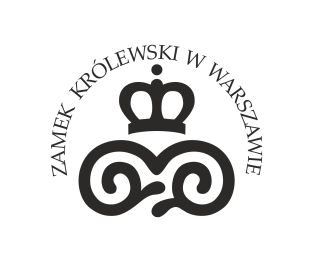 SPECYFIKACJA WARUNKÓW ZAMÓWIENIAw postępowaniu o udzielenie zamówienia klasycznego o wartości mniejszej niż progi unijnew trybie podstawowym bez przeprowadzenia negocjacjina kompleksową obsługę transportu dzieł sztuki na wystawę pod tytułem:„Konstytucja. Polskie elity, a upadek Rzeczypospolitej"SYGNATURA POSTĘPOWANIA: ZN.26.1.4.2021ZAMAWIAJĄCY:Zamek Królewski w Warszawie – Muzeum. Rezydencja Królów i Rzeczypospolitej ADRES SIEDZIBY:Plac Zamkowy 4, 00-277 Warszawa NUMERY:NIP: 526-000-13-12, REGON: 000860582GODZINY PRACY: 9.00-17.00, od poniedziałku do piątkuTELEFON:(22) 35 55 424ADRES STRONY INTERNETOWEJ ZAMAWIAJĄCEGO : http://www.zamek-krolewski.plNa tej stronie udostępniane będą zmiany i wyjaśnienia treści SWZ oraz inne dokumenty zamówienia bezpośrednio związane z postępowaniem o udzielenie zamówieniaADRES POCZTY ELEKTRONICZNEJ:msylwestrzak@zamek-krolewski.plDANE OSOBY UPRAWNIONEJ DO KOMUNIKOWANIA SIĘ Z WYKONAWCAMI:Magdalena Anna SylwestrzakTRYB UDZIELENIA ZAMÓWIENIA:Niniejsze postępowanie o udzielenie zamówienia publicznego prowadzone jest w trybie podstawowym, na podstawie przepisu art. 275 pkt 1 ustawy z dnia 11 września 2019 r. – Prawo zamówień publicznych (Dz.U.2019.2019 z dnia 2019.10.24), zwanej dalej „PZP”, bez przeprowadzania negocjacji.W zakresie nieuregulowanym niniejszą Specyfikacją Warunków Zamówienia, zwaną dalej „SWZ”, zastosowanie mają przepisy PZP.DATA ZAMIESZCZENIA OGŁOSZENIA O PRZEDMIOTOWYM POSTĘPOWANIU W BIULETYNIE ZAMÓWIEŃ PUBLICZNYCH:26.03.2021 r. TERMIN ZŁOŻENIA OFERTY: 06.04.2021 r. do godz. 12.00SPIS TREŚCI:ROZDZIAŁ I – INFORMACJE OGÓLNEWykonawcy/Podwykonawcy/podmioty trzecie udostępniające Wykonawcy swój potencjał Komunikacja w postępowaniuWizja lokalnaPodział zamówienia na części Oferty wariantowe Katalogi elektroniczne Umowa ramowaAukcja elektronicznaZamówienia, o których mowa w art. 214 ust. 1 pkt 7 i 8 PZPRozliczenia w walutach obcychZwrot kosztów udziału w postępowaniuZaliczki na poczet udzielenia zamówieniaPouczenie o środkach ochrony prawnej, przysługujących WykonawcyROZDZIAŁ II – WYMAGANIA STAWIANE WYKONAWCYOpis przedmiotu zamówieniaTermin wykonania zamówienia Informacja o warunkach udziału w postępowaniu o udzielenie zamówieniaPodstawy wykluczeniaInformacja o podmiotowych środkach dowodowychWymagania dotyczące wadiumSposób przygotowania ofertOpis sposobu obliczenia ceny ROZDZIAŁ III – INFORMACJE O PRZEBIEGU POSTĘPOWANIASposób oraz termin składania ofertTermin otwarcia ofertTermin związania ofertąOpis kryteriów oceny ofert wraz z podaniem wag tych kryteriów i sposobu oceny ofertProjektowane postanowienia umowy w sprawie zamówienia publicznegoInformacje dotyczące zabezpieczenia należytego wykonania umowyInformacje o formalnościach, jakie muszą zostać dopełnione po wyborze oferty w celu zawarcia umowy w sprawie zamówienia publicznego.ROZDZIAŁ I – INFORMACJE OGÓLNEWYKONAWCY / PODWYKONAWCY / PODMIOTY TRZECIE UDOSTĘPNIAJĄCE WYKONAWCY SWÓJ POTENCJAŁ Wykonawcą jest osoba fizyczna, osoba prawna albo jednostka organizacyjna nieposiadająca osobowości prawnej, która oferuje na rynku wykonanie robót budowlanych lub obiektu budowlanego, dostawę produktów lub świadczenie usług lub ubiega się o udzielenie zamówienia, złożyła ofertę lub zawarła umowę w sprawie zamówienia publicznego (art. 7 pkt 30 PZP);zamówienie może zostać udzielone Wykonawcy, który:spełnia warunki udziału w postępowaniu, opisane w rozdziale II podrozdziale 3 SWZ,nie podlega wykluczeniu na podstawie art. 108 ust. 1 PZP,złożył ofertę niepodlegającą odrzuceniu na podstawie art. 226 ust. 1 PZP;Zamawiający nie zastrzega możliwości ubiegania się o udzielenie zamówienia wyłącznie przez Wykonawców, o których mowa w art. 94 PZP, tj. mających status zakładu pracy chronionej, spółdzielnie socjalne oraz innych wykonawców, których głównym celem lub głównym celem działalności ich wyodrębnionych organizacyjnie jednostek, które będą realizowały zamówienie, jest społeczna i zawodowa integracja osób społecznie marginalizowanych;Wykonawcy mogą ubiegać się wspólnie o udzielenie zamówienia. W takim przypadku:Wykonawcy występujący wspólnie są zobowiązani do ustanowienia pełnomocnika do reprezentowania ich w postępowaniu albo do reprezentowania ich w postępowaniu i zawarcia umowy w sprawie przedmiotowego zamówienia publicznego,oryginał pełnomocnictwa w formie elektronicznej lub w postaci elektronicznej, opatrzonej podpisem zaufanym lub podpisem osobistym przez Wykonawców ubiegających się wspólnie o udzielenie zamówienia lub kopia potwierdzona notarialnie, opatrzona kwalifikowanym podpisem elektronicznym przez notariusza, powinny być załączone do oferty i zawierać w szczególności wskazanie:postępowania o zamówienie publiczne, którego dotyczą,wszystkich Wykonawców ubiegających się wspólnie o udzielenie zamówienia wymienionych z nazwy z określeniem adresu siedziby,ustanowionego pełnomocnika oraz zakresu jego umocowania,wszelka korespondencja prowadzona będzie przez Zamawiającego wyłącznie z pełnomocnikiem,przepisy PZP dotyczące Wykonawcy stosuje się odpowiednio do Wykonawców wspólnie ubiegających się o udzielenie zamówienia (art. 58 ust. 5 PZP);W celu potwierdzenia spełnienia warunków udziału w postępowaniu Wykonawca może polegać na potencjale podmiotu trzeciego na zasadach opisanych w art. 118–123 PZP. Podmiot trzeci, na potencjał którego Wykonawca powołuje się w celu wykazania spełnienia warunków udziału w postępowaniu, nie może podlegać wykluczeniu na podstawie art. 108 ust. 1 PZP;Zamawiający zastrzega obowiązek osobistego wykonania przez Wykonawcę kluczowych zadań polegających na dokonaniu oględzin i pomiarów każdego z obiektów, objętych transportem dzieł sztuki na wystawę, stanowiącym przedmiot niniejszego zamówienia, uwzględniając wymagania właściciela lub podmiotu użyczającego (zwanego dalej „Użyczającym”) dotyczące sposobu pakowania (o ile jest to możliwe ze względu na pandemię).KOMUNIKACJA W POSTĘPOWANIUW niniejszym postępowaniu komunikacja między Zamawiającym, a Wykonawcami odbywa się drogą elektroniczną przy użyciu:miniPortalu: https://miniportal.uzp.gov.pl,ePUAPu: https://epuap.gov.pl/wps/portal, przy czym adres do kontaktu jest następujący: ePUAP:/ZamekKrolewskiWwa/przetargi,poczty elektronicznej o adresie e-mail: msylwestrzak@zamek-krolewski.pl, przy czym ten sposób komunikacji nie jest właściwy dla oferty oraz dokumentów składanych wraz z ofertą;Wykonawca zamierzający wziąć udział w postępowaniu o udzielenie niniejszego zamówienia musi posiadać konto na ePUAP; Wykonawca posiadający konto na ePUAP ma dostęp do formularzy: złożenia, zmiany, wycofania oferty lub wniosku oraz do formularza do komunikacji;Wymagania techniczne i organizacyjne, wysyłania i odbierania dokumentów elektronicznych, elektronicznych kopii dokumentów i oświadczeń oraz informacji przekazywanych przy ich użyciu opisane zostały w Regulaminie korzystania z miniPortalu oraz Regulaminu ePUAP;Maksymalny rozmiar plików przesyłanych za pośrednictwem dedykowanych formularzy do złożenia, zmiany, wycofania oferty lub wniosku oraz do komunikacji wynosi 150 MB;Za datę przekazania oferty, oświadczenia, o którym mowa w art. 125 ust. 1 PZP, podmiotowych środków dowodowych lub przedmiotowych środków dowodowych oraz innych informacji, oświadczeń lub dokumentów, przekazywanych w toku niniejszego postępowania, przyjmuje się datę ich przekazania na ePUAP;Identyfikator postępowania dla danego postępowania o udzielenie zamówienia dostępny jest na Liście wszystkich postępowań na miniPortalu;  Wykonawca przystępując do niniejszego postępowania o udzielenie zamówienia publicznego, akceptuje warunki korzystania z miniPortalu, określone w Regulaminie miniPortalu oraz zobowiązuje się korzystając z miniPortalu przestrzegać postanowień tego regulaminu;W postępowaniu o udzielenie niniejszego zamówienia korespondencja elektroniczna (inna niż oferta Wykonawcy i załączniki do oferty) odbywa się elektronicznie za pośrednictwem dedykowanego formularza dostępnego na ePUAP oraz udostępnionego przez miniPortal (Formularz do komunikacji). Korespondencja przesłana za pomocą tego formularza nie może być szyfrowana. We wszelkiej korespondencji związanej z niniejszym postępowaniem Zamawiający i Wykonawcy posługują się numerem ogłoszenia (BZP);Zamawiający może również komunikować się z Wykonawcami za pomocą poczty elektronicznej o adresie e-mail: msylwestrzak@zamek-krolewski.pl;Dokumenty elektroniczne, oświadczenia lub elektroniczne kopie dokumentów lub oświadczeń składane są przez Wykonawcę za pośrednictwem Formularza do komunikacji, jako załączniki. Zamawiający dopuszcza również możliwość składania dokumentów elektronicznych, oświadczeń lub elektronicznych kopii dokumentów lub oświadczeń za pomocą poczty elektronicznej na adres email: msylwestrzak@zamek-krolewski.pl. Sposób sporządzenia dokumentów elektronicznych, oświadczeń lub elektronicznych kopii dokumentów lub oświadczeń musi być zgody z wymaganiami określonymi w rozporządzeniu Prezesa Rady Ministrów z dnia 31 grudnia 2020 r. w sprawie sposobu sporządzania i przekazywania informacji oraz wymagań technicznych dla dokumentów elektronicznych oraz środków komunikacji elektronicznej w postępowaniu o udzielenie zamówienia publicznego lub konkursie (Dz.U.2020.2452 z dnia 2020.12.31);Jeżeli Zamawiający lub Wykonawca przekazują oświadczenia, wnioski, zawiadomienia oraz informacje przy użyciu środków komunikacji elektronicznej w rozumieniu przepisów ustawy z dnia 18 lipca 2002 r. o świadczeniu usług drogą elektroniczną (Dz.U.2020.344 t.j. z dnia 2020.03.03), każda ze stron na żądanie drugiej strony niezwłocznie potwierdza fakt ich otrzymania; W przypadku braku potwierdzenia otrzymania korespondencji przez Wykonawcę, Zamawiający domniema, że oświadczenia, wnioski, zawiadomienia oraz informacje wysłane przez Zamawiającego na adres ePUAP lub adres e-mail, podany przez Wykonawcę, zostały doręczone w sposób umożliwiający zapoznanie się z ich treścią;Zamawiający nie przewiduje sposobu komunikowania się z Wykonawcami w inny sposób niż przy użyciu środków komunikacji elektronicznej, wskazanych w SWZ;Zamawiający nie ponosi odpowiedzialności z tytułu nieotrzymania przez Wykonawcę informacji związanych z prowadzonym postępowaniem w przypadku wskazania przez Wykonawcę w ofercie, np. błędnego adresu lub adresu poczty elektronicznej;Wykonawca może drogą elektroniczną/za pomocą środków komunikacji elektronicznej zwrócić się do Zamawiającego z wnioskiem o wyjaśnienie treści SWZ. Zamawiający niezwłocznie udzieli wyjaśnień, jednak nie później niż 2 dni przed terminem składania ofert – pod warunkiem, że wniosek o wyjaśnienie treści SWZ wpłynie do Zamawiającego nie później niż na 4 dni przed upływem wyznaczonego terminu składania ofert i nie dotyczy udzielonych wyjaśnień;Przedłużenie terminu składania ofert nie wpływa na bieg terminu składania ww. wniosków. Jeżeli wniosek o wyjaśnienie treści SWZ wpłynął po upływie terminu, o którym mowa powyżej lub dotyczy udzielonych wyjaśnień, Zamawiający może udzielić wyjaśnień albo pozostawić wniosek bez rozpoznania;Wnioski o wyjaśnienia SWZ należy przesyłać za pomocą poczty elektronicznej na adres: msylwestrzak@zamek-krolewski.pl, wpisując w temacie wiadomości: Kompleksowa obsługa transportu dzieł sztuki na wystawę pod tytułem: „Konstytucja. Polskie elity, a upadek Rzeczypospolitej”, sygn. post. ZN. 26.1.4.2021;Treść zapytań wraz z wyjaśnieniami Zamawiający przekaże Wykonawcy oraz zamieści na stronie internetowej prowadzonego postępowania bez ujawniania źródła zapytania;W szczególnie uzasadnionych przypadkach Zamawiający może w każdym czasie, przed upływem terminu składania ofert zmodyfikować treść SWZ;Każda wprowadzona przez Zamawiającego zmiana SWZ stanie się częścią SWZ. Dokonaną zmianę treści SWZ, Zamawiający udostępni na stronie internetowej Zamawiającego;Zamawiający przedłuży termin składania ofert, jeżeli w wyniku modyfikacji treści SWZ niezbędny będzie dodatkowy czas na wprowadzenie zmian w ofertach;Postępowanie odbywa się w języku polskim, w związku z czym wszelkie pisma, dokumenty, oświadczenia składane w toku postępowania między Zamawiającym, a Wykonawcami muszą być sporządzone w języku polskim. Dokumenty sporządzone w języku obcym są składane wraz z tłumaczeniem na język polski;Zamawiający nie przewiduje przeprowadzenia negocjacji z Wykonawcami. WIZJA LOKALNAZamawiający nie przewiduje możliwości odbycia przez Wykonawcę wizji lokalnej oraz sprawdzenia dokumentów niezbędnych do realizacji zamówienia dostępnych na miejscu u Zamawiającego.PODZIAŁ ZAMÓWIENIA NA CZĘŚCI Zamawiający nie dokonuje podziału zamówienia na części, a co za tym idzie nie dopuszcza składania ofert częściowych, o których mowa w art. 7 pkt 15 PZP. Powody niedokonania podziału są następujące: warunki logistyczne i organizacyjne, związane z realizacją przedmiotu zamówienia. OFERTY WARIANTOWE Zamawiający nie dopuszcza możliwości złożenia oferty wariantowej, o której mowa w art. 92 PZP. KATALOGI ELEKTRONICZNEZamawiający nie wymaga złożenia ofert w postaci katalogów elektronicznych ani nie dopuszcza możliwości dołączenia katalogów elektronicznych do oferty. UMOWA RAMOWAZamawiający nie przewiduje zawarcia umowy ramowej, o której mowa w art. 311–315 PZP.AUKCJA ELEKTRONICZNAZamawiający nie przewiduje wyboru najkorzystniejszej oferty z zastosowaniem aukcji elektronicznej, o której mowa w art. 227–238 PZP.ZAMÓWIENIA, O KTÓRYCH MOWA W ART. 214 UST. 1 PKT 7 I 8 PZPZamawiający nie przewiduje udzielania zamówień na podstawie art. 214 ust. 1 pkt 7 i 8 PZP, ani zamówienia polegającego na powtórzeniu podobnych usług lub robót budowlanych, czy zamówienia na dodatkowe dostawy.ROZLICZENIA W WALUTACH OBCYCHZamawiający nie przewiduje rozliczenia w walutach obcych.ZWROT KOSZTÓW UDZIAŁU W POSTĘPOWANIUZamawiający nie przewiduje zwrotu kosztów udziału w postępowaniu. ZALICZKI NA POCZET UDZIELENIA ZAMÓWIENIAZamawiający nie przewiduje udzielania zaliczek na poczet wykonania zamówienia.POUCZENIE O ŚRODKACH OCHRONY PRAWNEJ, PRZYSŁUGUJĄCYCH WYKONAWCYWykonawcom, a także innemu podmiotowi, jeżeli ma lub miał interes w uzyskaniu zamówienia oraz poniósł lub może ponieść szkodę w wyniku naruszenia przez Zamawiającego przepisów PZP, przysługują środki ochrony prawnej na zasadach, przewidzianych w Dziale IX PZP – Środki ochrony prawnej.ROZDZIAŁ II – WYMAGANIA STAWIANE WYKONAWCYOPIS PRZEDMIOTU ZAMÓWIENIAPrzedmiotem zamówienia jest kompleksowa obsługa transportu dzieł sztuki (zwanych dalej łącznie „Obiektami”, każdy z osobna zaś „Obiektem”) na wystawę pod tytułem: „Konstytucja. Polskie elity, a upadek Rzeczypospolitej”, która będzie prezentowana w siedzibie Zamku Królewskiego w Warszawie – Muzeum w okresie od dnia 02 maja 2021 r. do dnia 08 sierpnia  2021 r. (zwaną dalej „Wystawą”). Lista dzieł sztuki, przeznaczonych na Wystawę stanowi załącznik nr 1 do SWZ;Realizacja przedmiotu zamówienia obejmuje następujące czynności:wykonanie specjalistycznych opakowań do transportu Obiektów,pakowanie i rozpakowywanie Obiektów przez wykwalifikowanych pracowników, specjalistyczne przygotowanie trudnych Obiektów do transportu, przemieszczanie Obiektów na terenie siedziby lub miejsca zamieszkania Użyczającego i Zamawiającego, demontaż ze ścian, z zabezpieczonych gablot lub szaf ekspozycyjnych przedmiotów rzemiosła artystycznego przez doświadczonych pracowników,realizacja transportu specjalistycznymi środkami lokomocji, spełniającymi wymagania Zamawiającego i właścicieli lub Użyczających Obiekty;Skrzynie do pakowania Obiektów winny spełniać następujące warunki: wykonanie z materiału odpornego na działanie wody i wilgoci oraz odpornego na drgania,posiadanie właściwości termoizolacyjności,posiadanie podwójnego opakowania termoizolacyjnego dla wszystkich Obiektów,wyściełanie od wewnątrz z materiału bezpiecznego dla Obiektów,skrzynie skręcane na śruby lub wkręty;Przed wykonaniem opakowań Obiektów Wykonawca ma obowiązek osobiście dokonać oględzin i pomiarów każdego z Obiektów, uwzględniając wymagania ich właścicieli lub Użyczających dotyczące sposobu pakowania (o ile jest to możliwe ze względu na pandemię);Wszystkie prace związane bezpośrednio z Obiektami będą wykonywane pod nadzorem konserwatora Zamawiającego; Przygotowanie Obiektów do transportu będzie odbywało się równolegle w kilku miejscach – siedzibach lub miejscach zamieszkania Użyczających Obiekty. Z tych miejsc Obiekty będą zwożone równocześnie do miejsca Wystawy – Zamku Królewskiego w Warszawie – Muzeum;Opis sposobu pakowania różnych rodzajów Obiektów: grafiki oprawione w ramy z szybą muszą posiadać zabezpieczenie poprzez przeklejenie specjalną taśmą zabezpieczeniową,starodruki, rękopisy, dokumenty i pergaminy muszą być pakowane w tzw. szuflady konserwatorskie, zgodnie z wytycznymi ich właścicieli lub Użyczających Obiekty (5 szuflad w skrzyni, jeden Obiekt w szufladzie), z uwzględnieniem wymagań ich właścicieli,dokumenty drukowane muszą być pakowane przy pomocy materiałów bezpiecznych, tj. pudła lub teczki archiwalne i bezkwasowy papier dla Obiektów, z uwzględnieniem wymagań ich właścicieli,obrazy na płótnie i na desce oprawione w ramy zabezpieczone materiałem izolacyjnym muszą być pakowane do indywidualnych skrzyń,tkaniny, chorągwie, mundury muszą być pakowanie na sztywnym podłożu przy użyciu bezpiecznych materiałów oraz poduszek z papieru bezkwasowego, pakowane i unieruchomione w skrzyniach,rzeźby polichromowane, przedstawienia figuralne i malarstwo na desce muszą być pakowane w skrzynie podwójne, odpowiednio wzmocnione, z systemem antywstrząsowym,duże i ciężkie Obiekty uprzednio zabezpieczone materiałem izolacyjnym muszą być umieszczane w wydzielonych przestrzeniach skrzyń klimatycznych, małe i drobne Obiekty, zabezpieczone bibułką japońską, w przygotowanych wcześniej przegrodach szuflad konserwatorskich,szczególnie wrażliwe Obiekty (szkło, delikatna ceramika, rzeźby gipsowe) wymagane są skrzynie podwójne z systemem antywstrząsowym,elementy i detale architektoniczne należy pakować w skrzynie specjalnie wzmocnione,meble zabezpieczone materiałem izolacyjnym muszą być pakowane do skrzyń termoizolacyjnych wzmocnionych, dopasowanych do wielkości Obiektu,nie przewiduje się dopakowywania skrzyń, w innych miejscach wypożyczeń. Skrzynia zapakowana pozostaje zamknięta aż do miejsca przeznaczenia;Organizacja transportów:transporty należy wykonywać według zaleceń i pod nadzorem oraz w porozumieniu z Użyczającym. Lista miejsc, skąd będą użyczane Obiekty znajduje się w załączniku numer 1 do SWZ – Liście Obiektów,Wykonawca jest zobowiązany do przygotowania harmonogramów transportów najpóźniej na 1 tydzień przed planowanym transportem,każdemu transportowi będzie towarzyszył kurier – przedstawiciel Zamawiającego, a także konwojenci w liczbie ustalonej na podstawie obowiązujących przepisów o zabezpieczeniu zbiorów w czasie transportu;Kategoria zamówienia: usługi;Oznaczenie przedmiotu zamówienia wg Wspólnego Słownika Zamówień CPV: 60000000-8 Usługi transportowe (z wyłączeniem transportu odpadów);Przedmiot zamówienia należy wykonać zgodnie z postanowieniami załącznika numer 3 do rozporządzenia Ministra Kultury i Dziedzictwa Narodowego z dnia 2 września 2014 r. w sprawie zabezpieczania zbiorów muzeum przed pożarem, kradzieżą i innym niebezpieczeństwem grożącym ich zniszczeniem lub utratą (Dz.U.2014.1240 z dnia 2014.09.19); Z uwagi na charakter wykonywania prac stanowiących przedmiot zamówienia (tj. w sposób określony w art. 22 § 1 ustawy z dnia 26 czerwca 1974 r. – Kodeks pracy (Dz.U.2020.1320 t.j. z dnia 2020.07.30)), Zamawiający wymaga, aby pracownicy zatrudnieni byli przez Wykonawcę i Podwykonawcę/ów na podstawie stosunku pracy w całym okresie realizacji umowy dotyczącej jego realizacji; Zatrudnienie na podstawie stosunku pracy powinno trwać nieprzerwanie przez cały okres realizacji przedmiotu zamówienia z co najmniej minimalnym miesięcznym wynagrodzeniem za pracę zgodnie z ustawą z dnia 10 października 2002 r. o minimalnym wynagrodzeniu za pracę (Dz.U.2020.2207 t.j. z dnia 2020.12.10) oraz zgodnie z rozporządzeniem Rady Ministrów z dnia 15 września 2020 r. w sprawie wysokości minimalnego wynagrodzenia za pracę oraz wysokości minimalnej stawki godzinowej w 2021 r. (Dz.U.2020.1596 z dnia 2020.09.16) i odpowiednimi regulacjami prawnymi wprowadzonymi w życie po dacie zawarcia umowy dotyczącej jego realizacji;W trakcie realizacji przedmiotu zamówienia Zamawiający uprawniony jest do wykonywania czynności kontrolnych wobec Wykonawcy odnośnie spełniania przez Wykonawcę wymogu zatrudnienia na podstawie umowy o pracę osób wykonujących wskazane wyżej czynności; Zamawiający uprawniony jest w szczególności do: żądania oświadczeń i dokumentów w zakresie potwierdzenia spełniania ww. wymogów i dokonywania ich oceny,żądania wyjaśnień w przypadku wątpliwości w zakresie potwierdzenia spełniania ww. wymogów, przeprowadzania kontroli na miejscu wykonywania świadczenia; W trakcie realizacji zamówienia na każde wezwanie Zamawiającego i w wyznaczonym w tym wezwaniu terminie Wykonawca przedłoży Zamawiającemu wskazane poniżej dowody w celu potwierdzenia spełnienia wymogu zatrudnienia na podstawie umowy o pracę przez Wykonawcę osób wykonujących wskazane wyżej czynności w trakcie realizacji zamówienia: oświadczenie Wykonawcy o zatrudnieniu na podstawie umowy o pracę osób wykonujących czynności, których dotyczy wezwanie Zamawiającego; oświadczenie to powinno zawierać w szczególności: dokładne określenie podmiotu składającego oświadczenie, datę złożenia oświadczenia, wskazanie, że objęte wezwaniem czynności wykonują osoby zatrudnione na podstawie umowy o pracę wraz ze wskazaniem liczby tych osób, imion i nazwisk tych osób, rodzaju umowy o pracę i wymiaru etatu oraz podpis osoby uprawnionej do złożenia oświadczenia w imieniu Wykonawcy,poświadczoną za zgodność z oryginałem odpowiednio przez Wykonawcę kopię umowy/umów o pracę osób wykonujących w trakcie realizacji zamówienia czynności, których dotyczy ww. oświadczenie Wykonawcy lub Podwykonawcy (wraz z dokumentem regulującym zakres obowiązków, jeżeli został sporządzony); kopia umowy/umów powinna zostać zanonimizowana w sposób zapewniający ochronę danych osobowych pracowników (tj. w szczególności bez adresów, nr PESEL pracowników); imię i nazwisko pracownika nie podlega anonimizacji; informacje takie jak: data zawarcia umowy, rodzaj umowy o pracę i wymiar etatu powinny być możliwe do zidentyfikowania, zaświadczenie właściwego oddziału ZUS, potwierdzające opłacanie przez Wykonawcę składek na ubezpieczenia społeczne i zdrowotne z tytułu zatrudnienia na podstawie umów o pracę za ostatni okres rozliczeniowy,poświadczoną za zgodność z oryginałem odpowiednio przez Wykonawcę kopię dowodu potwierdzającego zgłoszenie pracownika przez pracodawcę do ubezpieczeń, zanonimizowaną w sposób zapewniający ochronę danych osobowych pracowników; imię i nazwisko pracownika nie podlega anonimizacji;Zamawiający uprawniony jest do wystąpienia do Państwowej Inspekcji Pracy z wnioskiem o przeprowadzenie kontroli;Podwykonawstwo w wykonaniu przedmiotu zamówienia: Zamawiający nie dopuszcza wykonywania przez Podwykonawców głównych zadań, tj.: przygotowania specjalistycznych opakowań do transportu, przemieszczania, pakowania i transportu Obiektów. TERMIN WYKONANIA ZAMÓWIENIAEtap 1 (obsługa przed otwarciem Wystawy): od dnia podpisania umowy do dnia 01 maja     2021 r.,Etap 2 (obsługa po zamknięciu Wystawy): od dnia 09 sierpnia 2021 r. do dnia 20 sierpnia                    2021 r.INFORMACJA O WARUNKACH UDZIAŁU W POSTĘPOWANIU O UDZIELENIE ZAMÓWIENIAZamawiający określa w niniejszym postępowaniu warunki udziału w zakresie zdolności zawodowej, technicznej i ekonomicznej – Zamawiający uzna je za spełnione, jeżeli Wykonawca wykaże, iż:dysponuje 8 pracownikami (etaty), w tym 2 pracownikami z doświadczeniem co najmniej 5-letnim w:przygotowaniu specjalistycznych skrzyń oraz materiałów do pakowania zabytkowych dzieł sztuki do transportu, pakowaniu zabytkowych dzieł sztuki do transportu, transporcie zabytkowych dzieł sztuki;dysponuje co najmniej jednym samochodem, który winien posiadać co najmniej następujące parametry:wnętrze termoizolacyjne z uchwytami na zapakowane obiekty,urządzenie do regulacji temperatury wewnątrz,przestrzeń załadunkowa o min. długości 4,5 m i wysokości 2,4 m,fabryczne zawieszenie pneumatyczne na oś tylną,winda załadowcza o udźwigu do 1 tony;dysponuje co najmniej jednym samochodem, który posiada następujące parametry:   pojazd o masie dopuszczalnej do 3,5 tony,przestrzeń załadunkowa o min. długości 2,5 m i wys. 2m,wnętrze termoizolacyjne z uchwytami na zapakowane obiekty,urządzenie do regulacji temperatury wewnątrz przestrzeni załadunkowej,fabryczne zawieszenie pneumatyczne na oś tylną;w okresie 5 lat przed upływem terminu składania ofert wykonał co najmniej 3 usługi pakowania i transportu obiektów zabytkowych na wystawy w muzeach, przy czym każda usługa obejmowała co najmniej 100 obiektów ze zbiorów krajowych i zagranicznych, w tym obiektów rzemiosła artystycznego, malarstwa, rękopisów, starodruków, numizmatów, medali;posiada polisę ubezpieczeniową od pakowania, transportu i spedycji dzieł sztuki wystawioną przez firmę ubezpieczeniową w związku z prowadzeniem działalności gospodarczej na kwotę co najmniej 3 mln zł.PODSTAWY WYKLUCZENIAZ postępowania o udzielenie zamówienia wyklucza się Wykonawcę:będącego osobą fizyczną, którego prawomocnie skazano za przestępstwo:udziału w zorganizowanej grupie przestępczej albo związku mającym na celu popełnienie przestępstwa lub przestępstwa skarbowego, o którym mowa w art. 258 Kodeksu karnego,handlu ludźmi, o którym mowa w art. 189a Kodeksu karnego,o którym mowa w art. 228-230a, art. 250a Kodeksu karnego lub w art. 46 lub art. 48 ustawy z dnia 25 czerwca 2010 r. o sporcie,finansowania przestępstwa o charakterze terrorystycznym, o którym mowa w art. 165a Kodeksu karnego, lub przestępstwo udaremniania lub utrudniania stwierdzenia przestępnego pochodzenia pieniędzy lub ukrywania ich pochodzenia, o którym mowa w art. 299 Kodeksu karnego,o charakterze terrorystycznym, o którym mowa w art. 115 § 20 Kodeksu karnego, lub mające na celu popełnienie tego przestępstwa,powierzenia wykonywania pracy małoletniemu cudzoziemcowi, o którym mowa w art. 9 ust. 2 ustawy z dnia 15 czerwca 2012 r. o skutkach powierzania wykonywania pracy cudzoziemcom przebywającym wbrew przepisom na terytorium Rzeczypospolitej Polskiej (Dz. U. poz. 769),przeciwko obrotowi gospodarczemu, o których mowa w art. 296-307 Kodeksu karnego, przestępstwo oszustwa, o którym mowa w art. 286 Kodeksu karnego, przestępstwo przeciwko wiarygodności dokumentów, o których mowa w art. 270-277d Kodeksu karnego, lub przestępstwo skarbowe,o którym mowa w art. 9 ust. 1 i 3 lub art. 10 ustawy z dnia 15 czerwca 2012 r. o skutkach powierzania wykonywania pracy cudzoziemcom przebywającym wbrew przepisom na terytorium Rzeczypospolitej Polskiejlub za odpowiedni czyn zabroniony określony w przepisach prawa obcego;jeżeli urzędującego członka jego organu zarządzającego lub nadzorczego, wspólnika spółki w spółce jawnej lub partnerskiej albo komplementariusza w spółce komandytowej lub komandytowo-akcyjnej lub prokurenta prawomocnie skazano za przestępstwo, o którym mowa w pkt 1;wobec którego wydano prawomocny wyrok sądu lub ostateczną decyzję administracyjną o zaleganiu z uiszczeniem podatków, opłat lub składek na ubezpieczenie społeczne lub zdrowotne, chyba że wykonawca odpowiednio przed upływem terminu do składania wniosków o dopuszczenie do udziału w postępowaniu albo przed upływem terminu składania ofert dokonał płatności należnych podatków, opłat lub składek na ubezpieczenie społeczne lub zdrowotne wraz z odsetkami lub grzywnami lub zawarł wiążące porozumienie w sprawie spłaty tych należności;wobec którego prawomocnie orzeczono zakaz ubiegania się o zamówienia publiczne;jeżeli zamawiający może stwierdzić, na podstawie wiarygodnych przesłanek, że wykonawca zawarł z innymi wykonawcami porozumienie mające na celu zakłócenie konkurencji, w szczególności jeżeli należąc do tej samej grupy kapitałowej w rozumieniu ustawy z dnia 16 lutego 2007 r. o ochronie konkurencji i konsumentów, złożyli odrębne oferty, oferty częściowe lub wnioski o dopuszczenie do udziału w postępowaniu, chyba że wykażą, że przygotowali te oferty lub wnioski niezależnie od siebie;jeżeli, w przypadkach, o których mowa w art. 85 ust. 1, doszło do zakłócenia konkurencji wynikającego z wcześniejszego zaangażowania tego wykonawcy lub podmiotu, który należy z wykonawcą do tej samej grupy kapitałowej w rozumieniu ustawy z dnia 16 lutego 2007 r. o ochronie konkurencji i konsumentów, chyba że spowodowane tym zakłócenie konkurencji może być wyeliminowane w inny sposób niż przez wykluczenie wykonawcy z udziału w postępowaniu o udzielenie zamówienia.INFORMACJA O PODMIOTOWYCH ŚRODKACH DOWODOWYCHWykonawca, którego oferta zostanie najwyżej oceniona, będzie wezwany przez Zamawiającego do złożenia w wyznaczonym, nie krótszym niż 5 dni, terminie następujących dokumentów, aktualnych na dzień ich złożenia: wykaz osób, które będą uczestniczyć w wykonywaniu zamówienia, wraz z informacjami na temat ich kwalifikacji zawodowych, doświadczenia i wykształcenia niezbędnych do wykonania zamówienia, a także zakresu wykonywanych przez nie czynności, oraz informacją o podstawie do dysponowania tymi osobami (wzór – zał. nr 4 do SWZ);wykaz narzędzi, wyposażenia zakładu lub urządzeń technicznych dostępnych Wykonawcy w celu wykonania zamówienia publicznego wraz z informacją o podstawie do dysponowania tymi zasobami (wzór – zał. nr 5 do SWZ);zobowiązanie innego podmiotu do oddania do dyspozycji Wykonawcy niezbędnych zasobów na potrzeby realizacji zamówienia – jeżeli Wykonawca w celu potwierdzenia spełniania warunków udziału w postępowaniu polega na zdolnościach technicznych lub zawodowych lub sytuacji finansowej lub ekonomicznej innego podmiotu na zasadach określonych w art. 118 PZP (wzór – zał. nr 6 do SWZ);wykaz usług wykonanych w okresie ostatnich 5 lat, a jeżeli okres prowadzenia działalności jest krótszy – w tym okresie, wraz z podaniem ich przedmiotu, dat wykonania i podmiotów, na rzecz których zostały wykonane, oraz załączeniem dowodów określających, czy te usługi zostały wykonane należycie, przy czym dowodami, o których mowa, są referencje bądź inne dokumenty sporządzone przez podmiot, na rzecz którego usługi zostały wykonane, a jeżeli Wykonawca z przyczyn niezależnych od niego nie jest w stanie uzyskać tych dokumentów – oświadczenie Wykonawcy (wzór – zał. nr 9 do SWZ);aktualny dokument potwierdzający, że Wykonawca jest ubezpieczony od odpowiedzialności cywilnej w zakresie prowadzonej działalności związanej z przedmiotem zamówienia na sumę gwarancyjną co najmniej 3.000.000,00 złotych.WYMAGANIA DOTYCZĄCE WADIUMZamawiający nie żąda od Wykonawców wniesienia wadium.SPOSÓB PRZYGOTOWANIA OFERTOferta musi być sporządzona w języku polskim, w postaci elektronicznej w formacie danych: .pdf, .doc, .docx, .rtf, .xps, .odt i opatrzona kwalifikowanym podpisem elektronicznym lub podpisem zaufanym lub podpisem osobistym;Sposób zaszyfrowania oferty opisany został w Instrukcji użytkownika dostępnej na miniPortalu;Do przygotowania oferty konieczne jest posiadanie przez osobę upoważnioną do reprezentowania Wykonawcy kwalifikowanego podpisu elektronicznego lub podpisu zaufanego lub podpisu osobistego;Jeżeli na ofertę składa się kilka dokumentów, Wykonawca powinien stworzyć folder, do którego przeniesie wszystkie dokumenty oferty, podpisane kwalifikowanym podpisem elektronicznym lub podpisem zaufanym lub podpisem osobistym. Następnie z tego folderu Wykonawca zrobi folder.zip (bez nadawania mu haseł i bez szyfrowania);Wszelkie informacje stanowiące tajemnicę przedsiębiorstwa w rozumieniu ustawy z dnia 16 kwietnia 1993 r. o zwalczaniu nieuczciwej konkurencji (Dz.U.2020.1913 t.j. z dnia 2020.10.30), które Wykonawca zastrzeże, jako tajemnicę przedsiębiorstwa, powinny zostać złożone w osobnym pliku wraz z jednoczesnym zaznaczeniem polecenia „Załącznik stanowiący tajemnicę przedsiębiorstwa", a następnie wraz z plikami stanowiącymi jawną część skompresowane do jednego pliku archiwum (ZIP). Wykonawca zobowiązany jest, wraz z przekazaniem tych informacji, wykazać spełnienie przesłanek, określonych w art. 11 ust. 2 w/w ustawy o zwalczaniu nieuczciwej konkurencji. Zaleca się, aby uzasadnienie zastrzeżenia informacji jako tajemnicy przedsiębiorstwa było sformułowane w sposób umożliwiający jego udostępnienie. Zastrzeżenie przez Wykonawcę tajemnicy przedsiębiorstwa bez uzasadnienia, będzie traktowane przez Zamawiającego, jako bezskuteczne ze względu na zaniechanie przez Wykonawcę podjęcia niezbędnych działań w celu zachowania poufności objętych klauzulą informacji, zgodnie z art. 18 ust. 3 PZP. Zamawiający nie ujawni informacji stanowiących tajemnicę przedsiębiorstwa w rozumieniu przepisów o zwalczaniu nieuczciwej konkurencji, jeżeli Wykonawca, nie później niż w terminie składania ofert, zastrzegł, że nie mogą być one udostępniane oraz wykazał, iż zastrzeżone informacje stanowią tajemnicę przedsiębiorstwa. Zaleca się, aby uzasadnienie, o którym mowa powyżej było sformułowane w sposób umożliwiający jego udostępnienie inny uczestnikom postępowania;Uwaga:Zastrzegając informacje w ofercie Wykonawca winien mieć na względzie, że zastrzeżonainformacja ma charakter tajemnicy przedsiębiorstwa, jeśli spełnia poniższe warunki, określone w art. 11 ust. 2 w/w ustawy o zwalczaniu nieuczciwej konkurencji tj.:ma charakter techniczny, technologiczny, organizacyjny przedsiębiorstwa lub posiada wartość gospodarczą,orazjako całość lub w szczególnym zestawieniu i zbiorze elementów nie są powszechnie znane osobom zwykle zajmującym się tym rodzajem informacji,albonie są łatwo dostępne dla takich osób, o ile uprawniony do korzystania z informacji lub rozporządzenia nimi podjął, przy zachowaniu należytej staranności, działania w celu utrzymania ich w poufności.W nawiązaniu do orzecznictwa arbitrażowego i sądowego, należy przyjąć, iż sferą tajemnicymożna objąć tylko takie informacje, które są znane jedynie poszczególnym osobom lub określonej grupie osób. Obszar ten nie może się rozciągać na informacje powszechnie znane lub te, o których treści każdy zainteresowany może się legalnie dowiedzieć;Zamawiający zaleca, aby informacje zastrzeżone, jako tajemnica przedsiębiorstwa były przez Wykonawcę złożone w oddzielnym pliku oznaczonym, jako tajemnica przedsiębiorstwa. Brak jednoznacznego wskazania, które informacje stanowią tajemnicę przedsiębiorstwa oznaczać będzie, że wszelkie oświadczenia i zaświadczenia składane w trakcie niniejszego postępowania są jawne bez zastrzeżeń;Zamawiający informuje, że w przypadku kiedy Wykonawca otrzyma od niego wezwanie w trybie art. 224 PZP, a złożone przez niego wyjaśnienia i/lub dowody stanowić będą tajemnicę przedsiębiorstwa w rozumieniu w/w ustawy o zwalczaniu nieuczciwej konkurencji Wykonawcy będzie przysługiwało prawo zastrzeżenia ich, jako tajemnica przedsiębiorstwa. Przedmiotowe zastrzeżenie Zamawiający uzna za skuteczne wyłącznie w sytuacji kiedy Wykonawca oprócz samego zastrzeżenia, jednocześnie wykaże, iż dane informacje stanowią tajemnicę przedsiębiorstwa w rozumieniu w/w przepisów o zwalczaniu nieuczciwej konkurencji;Wykonawca w szczególności nie może zastrzec w ofercie informacji:przekazywanych po otwarciu ofert, o których mowa w art. 222 ust. 5 PZP,które są jawne na mocy odrębnych przepisów,cen jednostkowych stanowiących podstawę wyliczenia ceny oferty;Wszelkie negatywne konsekwencje mogące wyniknąć z niezachowania powyższych wymagań będą obciążały Wykonawcę;Do oferty należy dołączyć oświadczenie o niepodleganiu wykluczeniu z postępowania i spełnianiu warunków udziału w postępowaniu w postaci elektronicznej opatrzone kwalifikowanym podpisem elektronicznym lub podpisem zaufanym lub podpisem osobistym, a następnie wraz z plikami stanowiącymi ofertę skompresować do jednego pliku archiwum (ZIP);Do przygotowania oferty zaleca się wykorzystanie Formularza Oferty, którego wzór stanowi Załącznik nr 2 do SWZ. W przypadku, gdy Wykonawca nie korzysta z przygotowanego przez Zamawiającego wzoru, w treści oferty należy zamieścić wszystkie informacje wymagane w w/w Formularzu Ofertowym;Miniportal oraz ePuap nie weryfikuje poprawności podpisu z profilu zaufanego oraz podpisu osobistego, jak również nie weryfikuje poprawności dokumentów, poprawności rozumianej jako zgodnej w PZP i kompletności zgodnej z SWZ; Do oferty należy dołączyć:Pełnomocnictwo upoważniające do złożenia oferty – o ile ofertę składa pełnomocnik (podpisane kwalifikowanym podpisem elektronicznym lub profilem zaufanym lub podpisem osobistym),Formularz ofertowy – do wykorzystania wzór, stanowiący Załącznik nr 2 do SWZ (podpisany kwalifikowanym podpisem elektronicznym lub profilem zaufanym lub podpisem osobistym),Oświadczenie Wykonawcy o niepodleganiu wykluczeniu z postępowania i spełnianiu warunków udziału w postępowaniu – wzór oświadczenia o niepodleganiu wykluczeniu stanowi Załącznik nr 3 do SWZ. W przypadku wspólnego ubiegania się o zamówienie przez Wykonawców, oświadczenie o niepoleganiu wykluczeniu składa każdy z Wykonawców (podpisany kwalifikowanym podpisem elektronicznym lub profilem zaufanym lub podpisem osobistym);Ofertę, oświadczenia zaleca się sporządzić na drukach stanowiących załączniki do SWZ;Oferta oraz oświadczenie o niepodleganiu wykluczeniu muszą być złożone w oryginale;Pełnomocnictwo do złożenia oferty musi być złożone w oryginale w takiej samej formie, jak składana oferta (t.j. w formie elektronicznej lub postaci elektronicznej opatrzonej kwalifikowanym podpisem elektronicznym lub podpisem zaufanym lub podpisem osobistym). Dopuszcza się także złożenie elektronicznej kopii (skanu) pełnomocnictwa sporządzonego uprzednio w formie pisemnej, w formie elektronicznego poświadczenia sporządzonego stosownie do art. 97 § 2 ustawy z dnia 14 lutego 1991 r. – Prawo o notariacie (Dz.U.2020.1192 t.j. z dnia 2020.07.03), które to poświadczenie notariusz opatruje kwalifikowanym podpisem elektronicznym, bądź też poprzez opatrzenie skanu pełnomocnictwa sporządzonego uprzednio w formie pisemnej kwalifikowanym podpisem elektronicznym lub podpisem zaufanym lub podpisem osobistym mocodawcy. Elektroniczna kopia pełnomocnictwa nie może być uwierzytelniona przez upełnomocnionego;Wykonawcy ubiegający się wspólnie o udzielenie zamówienia (np. spółki cywilne, konsorcja), zgodnie z art. 58 ust. 2 PZP, zobowiązani są ustanowić pełnomocnika. Z treści pełnomocnictwa winno jednoznacznie wynikać prawo pełnomocnika do reprezentowania Wykonawcy w postępowaniu o udzielenie zamówienia publicznego albo do reprezentowania w postępowaniu i zawarcia umowy w sprawie zamówienia publicznego w imieniu Wykonawcy. Dokument ten winien być podpisany przez osobę/osoby uprawnioną (-e) do jego udzielenia, tj. zgodnie z formą reprezentacji każdego z Wykonawców (podpisany kwalifikowanym podpisem elektronicznym lub profilem zaufanym lub podpisem osobistym). W przypadku wspólników spółki cywilnej dopuszczalne jest przedłożenie umowy spółki cywilnej, z której wynika zakres i sposób reprezentacji, a w przypadku konsorcjum przedłożenie umowy konsorcjum.OPIS SPOSOBU OBLICZENIA CENY Cenę oferty stanowić będzie wartość netto, wpisana na formularzu ofertowym, powiększona o należną stawkę podatku VAT obowiązującą w dniu składania oferty; Cenę oferty oraz wartości łączne poszczególnych kosztorysów ofertowych należy podać w złotych polskich (PLN) z dokładnością do dwóch miejsc po przecinku;Cena proponowana przez Wykonawcę winna obejmować całość usług określonych w SWZ (wraz z ewentualnymi uzupełnieniami przesłanymi przez Zamawiającego);Cena oferty jest ceną brutto, obejmującą wszelkie koszty związane z wykonaniem zamówienia, opłaty, podatki (w tym podatek od towarów i usług – VAT) i wszystkie inne koszty o jakimkolwiek charakterze, które mogą powstać w związku z realizacją przedmiotu zamówienia; Jeżeli w postępowaniu złożona będzie oferta, której wybór prowadziłby do powstania u Zamawiającego obowiązku podatkowego zgodnie z przepisami o podatku od towarów i usług, Zamawiający w celu oceny takiej oferty doliczy do przedstawionej w niej ceny podatek od towarów i usług, który miałby obowiązek rozliczyć zgodnie z tymi przepisami. W takim przypadku Wykonawca, składając ofertę, jest zobligowany poinformować Zamawiającego, że wybór jego oferty będzie prowadzić do powstania u Zamawiającego obowiązku podatkowego, wskazując nazwę (rodzaj) towaru lub usługi, których dostawa lub świadczenie będzie prowadzić do jego powstania, oraz wskazując ich wartość bez kwoty podatku;W toku badania i oceny ofert Zamawiający może żądać od Wykonawców wyjaśnień dotyczących treści złożonych ofert;Niedopuszczalne jest prowadzenie między Zamawiającym a Wykonawcą negocjacji dotyczących złożonej oferty oraz dokonywanie jakiejkolwiek zmiany w jej treści, z wyjątkiem dopuszczalnego poprawiania przez Zamawiającego omyłek w treści oferty. Zamawiający poprawia w ofercie:oczywiste omyłki pisarskie,oczywiste omyłki rachunkowe, z uwzględnieniem konsekwencji rachunkowych dokonanych poprawek,inne omyłki polegające na niezgodności oferty ze specyfikacją warunków zamówienia, niepowodujące istotnych zmian w treści oferty,niezwłocznie zawiadamiając o tym Wykonawcę, którego oferta została poprawiona.ROZDZIAŁ III – INFORMACJE O PRZEBIEGU POSTĘPOWANIASPOSÓB ORAZ TERMIN SKŁADANIA OFERTWykonawca składa ofertę za pośrednictwem Formularza do złożenia lub wycofania oferty, dostępnego na ePUAP i udostępnionego również na miniPortalu. Sposób złożenia oferty opisany został w Instrukcji użytkownika dostępnej na miniPortalu;Ofertę wraz z wymaganymi załącznikami należy złożyć w terminie do dnia 06 kwietnia                2021 r., do godz. 12:00;Wykonawca może złożyć tylko jedną ofertę;Dokumenty sporządzone w języku obcym są składane wraz z tłumaczeniem na język polski;Zamawiający odrzuci ofertę złożoną po terminie składania ofert;Wykonawca po przesłaniu oferty za pomocą Formularza do złożenia lub wycofania oferty na „ekranie sukcesu" otrzyma numer oferty generowany przez ePUAP. Ten numer należy zapisać i zachować. Będzie on potrzebny w razie ewentualnego wycofania oferty;Wykonawca przed upływem terminu do składania ofert może wycofać ofertę za pośrednictwem Formularza do wycofania oferty dostępnego na ePUAP i udostępnionego również na miniPortalu. Sposób wycofania oferty został opisany w Instrukcji użytkownika dostępnej na miniPortalu;Wykonawca po upływie terminu do składania ofert nie może wycofać złożonej oferty.TERMIN OTWARCIA OFERTOtwarcie ofert nastąpi w dniu 06 kwietnia 2021 r. o godzinie 12:05;Otwarcie ofert jest niejawne;Zamawiający, najpóźniej przed otwarciem ofert, udostępnia na stronie internetowej prowadzonego postepowania informacją o kwocie, jaką zamierza przeznaczyć na sfinansowanie zamówienia;Zamawiający, niezwłocznie po otwarciu ofert, udostępnia na stronie internetowej prowadzonego postepowania informacje o:nazwach albo imionach i nazwiskach oraz siedzibach lub miejscach prowadzonej działalności gospodarczej albo miejscach zamieszkania Wykonawców, których oferty zostały otwarte,cenach lub kosztach zawartych w ofertach;W przypadku wystąpienia awarii systemu teleinformatycznego, która spowoduje brak możliwości otwarcia ofert w terminie określonym przez Zamawiającego, otwarcie ofert nastąpi niezwłocznie po usunięciu awarii;Zamawiający poinformuje o zmianie terminu otwarcia ofert na stronie internetowej prowadzonego postepowania;W toku dokonywania badania i oceny złożonych ofert Zamawiający może żądać od Wykonawców wyjaśnień dotyczących ich treści;Oferty, które nie zostaną odrzucone, zostaną poddane procedurze oceny zgodnie z kryteriami oceny ofert, wskazanymi w treści SWZ;Zamawiający udzieli zamówienia Wykonawcy, którego oferta odpowiada wszystkim wymaganiom określonym w PZP oraz w SWZ, a ponadto uzyska największą liczbę punktów zgodnie z przyjętym kryterium oceny ofert.TERMIN ZWIĄZANIA OFERTĄWykonawca będzie związany ofertą przez okres 30 dni od dnia upływu terminu składania ofert, to jest do dnia 05 maja 2021 r., przy czym pierwszym dniem terminu związania ofertą jest dzień, w którym upływa termin jej złożenia; W przypadku gdy wybór najkorzystniejszej oferty nie nastąpi przed upływem w/w terminu związania ofertą, Zamawiający przed jego upływem zwraca się jednokrotnie do Wykonawców o wyrażenie zgody na przedłużenie tego terminu o wskazywany przez niego okres, nie dłuższy niż 30 dni. W tej sytuacji przedłużenie terminu związania ofertą wymaga złożenia przez Wykonawcę pisemnego oświadczenia o wyrażeniu zgody na przedłużenie terminu związania ofertą;W przypadku gdy Zamawiający żąda wniesienia wadium, przedłużenie terminu związania ofertą, o którym mowa powyżej następuje wraz z przedłużeniem okresu ważności wadium albo, jeżeli nie jest to możliwe, z wniesieniem nowego wadium na przedłużony okres związania ofertą.OPIS KRYTERIÓW OCENY OFERT WRAZ Z PODANIEM WAG TYCH KRYTERIÓW I SPOSOBU OCENY OFERTKryterium nr 1: cena.Waga kryterium: 60 %.Każdej ofercie zostaną przyznane punkty według następującego wzoru:                                                            najniższa oferowana cena bruttoWartość punktowa oferty =   -----------------------------------------------  x 60                                                                  cena badanej oferty bruttoKryterium nr 2: termin płatności.Waga kryterium: 40 %.Każdej ofercie zostaną przyznane punkty według następującego wzoru:                                                              termin płatności badanej ofertyWartość punktowa oferty =   -----------------------------------------------  x 40                                                                    najdłuższy termin płatnościTermin płatności powinien zostać określony na co najmniej na 14 dni od doręczenia faktury, jednak nie więcej niż na 30 dni od doręczenia faktury;Za ofertę najkorzystniejszą zostanie uznana oferta, dla której suma punktów w kryteriach nr 1-2 będzie najwyższa;Punktacja przyznawana ofertom w poszczególnych kryteriach będzie liczona z dokładnością do dwóch miejsc po przecinku, przy wykorzystaniu matematycznych zasad zaokrąglania;Zamawiający udzieli zamówienia Wykonawcy, którego oferta odpowiadać będzie wszystkim wymaganiom przedstawionym w PZP oraz w SWZ i zostanie oceniona jako najkorzystniejsza w oparciu o podane kryteria oceny ofert;W sytuacji, gdy Zamawiający nie będzie mógł dokonać wyboru najkorzystniejszej oferty ze względu na to, że zostały złożone oferty o takiej samej cenie, wezwie on Wykonawców, którzy złożyli te oferty, do złożenia w terminie określonym przez Zamawiającego ofert dodatkowych zawierających nową cenę. Wykonawcy, składając oferty dodatkowe, nie mogą zaoferować cen wyższych niż zaoferowane w uprzednio złożonych przez nich ofertach.PROJEKTOWANE POSTANOWIENIA UMOWY W SPRAWIE ZAMÓWIENIA PUBLICZNEGOProjektowane postanowienia umowy stanowią załącznik nr 7 do SWZ; Złożenie oferty jest jednoznaczne z akceptacją przez Wykonawcę projektowanych postanowień umowy.INFORMACJE DOTYCZĄCE ZABEZPIECZENIA NALEŻYTEGO WYKONANIA UMOWYZamawiający nie będzie żądał od Wykonawcy wniesienia zabezpieczenia należytego wykonania umowy. INFORMACJE O FORMALNOŚCIACH, JAKIE MUSZĄ ZOSTAĆ DOPEŁNIONE PO WYBORZE OFERTY W CELU ZAWARCIA UMOWY W SPRAWIE ZAMÓWIENIA PUBLICZNEGOZamawiający poinformuje Wykonawcę, któremu zostanie udzielone zamówienie, o miejscu i terminie zawarcia umowy;Na wezwanie Zamawiającego Wykonawca poda przed zawarciem umowy wszelkie informacje niezbędne do wypełnienia jej treści;Jeżeli zostanie wybrana oferta Wykonawców wspólnie ubiegających się o udzielenie zamówienia, Zamawiający będzie żądał przed zawarciem umowy w sprawie zamówienia publicznego kopii umowy regulującej współpracę tych Wykonawców, w której m.in. zostanie określony pełnomocnik uprawniony do kontaktów z Zamawiającym oraz do wystawiania dokumentów związanych z płatnościami, przy czym termin, na jaki została zawarta umowa, nie może być krótszy niż termin realizacji zamówienia; Niedopełnienie powyższych formalności przez wybranego Wykonawcę będzie potraktowane przez Zamawiającego jako niemożność zawarcia umowy w sprawie zamówienia publicznego z przyczyn leżących po stronie Wykonawcy. Załączniki:dokumenty, powołane w treści SWZ – zał. nr 1-9Warszawa, dnia 26 marca 2021 r.  		                         /-/ Jarosław WójtowiczPierwszy Zastępca Dyrektora ds. ZarządzaniaZałącznik nr 2 do SWZnr tel./faxu  ..............................................REGON........................................................NIP................................................................http://.........................................................e-mail........................................................... OFERTAW odpowiedzi na ogłoszenie o postępowaniu o udzielenie zamówienia klasycznego o wartości mniejszej niż progi unijne – w trybie podstawowym bez przeprowadzenia negocjacji – na kompleksową obsługę transportu dzieł sztuki na wystawę pod tytułem: „Konstytucja. Polskie elity, a upadek Rzeczypospolitej”, prowadzonym przez Zamawiającego pod sygn. postęp. ZN.26.1.4.2021, składamy niniejszą ofertę:Oferujemy wykonanie przedmiotu zamówienia – za cenę netto ..................................... zł (słownie: .................................................................................................................. złotych) plus VAT ….%, tj., łącznie cena brutto ....................................... zł (słownie: ........................................................................................ złotych), w tym:za wykonanie etapu 1 przedmiotu zamówienia – za cenę netto ............................................ zł (słownie: .................................................................................................................. złotych) plus VAT … %, tj., łącznie cena brutto ................... zł (słownie:  ……................................................................................ złotych), z czego: transporty zagraniczne – za cenę netto ..................................... zł (słownie: .........................................………………………………….…………………….....……………………………………………………………………………..... złotych) plus VAT … %, tj., łącznie cena brutto .................................................. zł (słownie: ............................................................................................................................................................................... złotych), transporty krajowe – za cenę netto ..................................... zł (słownie: ................................................……………………………………………………………………………………………………………………………...……………. złotych) plus VAT … %, tj., łącznie cena brutto .................................................. zł (słownie: .............................................................................................................................................................................. złotych);za wykonanie etapu 2 przedmiotu zamówienia – za cenę netto ............................................ zł (słownie: ............................................................................................... złotych) plus VAT … %, tj., łącznie cena brutto ................... zł (słownie:  …….......................................................................................................... złotych), z czego: transporty zagraniczne – za cenę netto ..................................... zł (słownie: ..........................................………………………………………………………………………………………………………………………..……. złotych) plus VAT … % tj., łącznie cena brutto .................................................. zł (słownie: ............................................................................................................................................................................... złotych), transporty krajowe – za cenę netto ..................................... zł (słownie: ...............................................…………………………………………………………………………………………………………………………….. złotych) plus VAT … %, tj., łącznie cena brutto .................................................. zł (słownie: ............................................................................................................................................................................. złotych).Oferujemy termin płatności wynoszący ……… dni od doręczenia faktury (nie mniej niż 14, nie więcej niż 30).Oświadczamy, że powierzymy Podwykonawcom do wykonania następujące części zamówienia:Oświadczamy, że:zapoznaliśmy się z SWZ i nie wnosimy do niej zastrzeżeń;przedmiot zamówienia wykonamy w terminie określonym w SWZ;uważamy się za związanych niniejszą ofertą na czas określony w SWZ;akceptujemy warunki płatności określone w projektowanych postanowieniach umowy, załączonych do SWZ;usługi objęte przedmiotem zamówienia wykonamy sami / z udziałem podwykonawców*;otrzymaliśmy konieczne informacje do przygotowania oferty;akceptujemy projektowane postanowienia umowy, załączone do SWZ.W przypadku wybrania naszej oferty jako najkorzystniejszej zobowiązujemy się do podpisania umowy na warunkach zawartych w SWZ, w miejscu i terminie wskazanym przez Zamawiającego. Oświadczamy, że wobec osób fizycznych, od których dane osobowe bezpośrednio lub pośrednio pozyskaliśmy w celu ubiegania się o udzielenie zamówienia publicznego w niniejszym postępowaniu wypełniliśmy obowiązki informacyjne przewidziane w art. 13 lub art. 14 Rozporządzenia Parlamentu Europejskiego i Rady (UE) 2016/679 z dnia 27 kwietnia 2016 r. w sprawie ochrony osób fizycznych w związku z przetwarzaniem danych osobowych i w sprawie swobodnego przepływu takich danych oraz uchylenia dyrektywy 95/46/WE (ogólne rozporządzenie o ochronie danych), zwanego dalej „RODO”.Wykonawca jest mikro/małym/średnim/dużym przedsiębiorcą w rozumieniu art. 7 ustawy z dnia 6 marca 2018 r. Prawo przedsiębiorców (Dz.U.2021.162 t.j. z dnia 2021.01.26)*.Oferta składa się z .............. kolejno ponumerowanych stron i zawiera dokumenty wg załączonego spisu:  ………………* niepotrzebne skreślić...........................................................................................(podpisy osób wskazanych w dokumencie uprawniającym do występowania w obrocie prawnym lub posiadających pełnomocnictwo)Załącznik nr 3 do SWZOŚWIADCZENIEo spełnianiu warunków udziału w postępowaniuoraz o braku podstaw do wykluczenia z postępowania	Przystępując do udziału w postępowaniu o udzielenie zamówienia klasycznego o wartości mniejszej niż progi unijne – w trybie podstawowym bez przeprowadzenia negocjacji – na kompleksową obsługę transportu dzieł sztuki na wystawę pod tytułem: „Konstytucja. Polskie elity, a upadek Rzeczypospolitej”, prowadzonym przez Zamawiającego pod sygn. postęp. ZN.26.1.4.2021, oświadczamy, co następuje:WARUNKI UDZIAŁU W POSTĘPOWANIUOświadczamy, że spełniamy określone w SWZ warunki udziału w postępowaniu dotyczące:zdolności zawodowej, technicznej i ekonomicznej.Oświadczamy, że w celu wykazania spełniania warunków udziału w postępowaniu, określonych przez Zamawiającego w …….……………………………………………………...……………………….....(wskazać dokument i właściwą jednostkę redakcyjną dokumentu, w której określono warunki udziału w postępowaniu), polegamy na zasobach niżej wskazanego/ych podmiotu/ów w następującym zakresie:……………………………………………………………………………………………………………………………………………… (wskazać podmiot i określić odpowiedni zakres dla wskazanego podmiotu).B. PODSTAWY WYKLUCZENIAOświadczamy, że nie podlegamy wykluczeniu z postępowania na podstawie art. 108 PZP.  Oświadczamy, że zachodzą w stosunku do nas podstawy wykluczenia z postępowania na podstawie art. …………. PZP (podać mającą zastosowanie podstawę wykluczenia spośród wymienionych w art. 108). Jednocześnie oświadczamy, że w związku z ww. okolicznością, na podstawie art. 110 ustawy PZP podjęliśmy następujące środki naprawcze: ………………………………………………………………………………………………………………………………………………Oświadczamy, że w stosunku do następującego/ych podmiotu/tów, na którego/ych zasoby powołujemy się w niniejszym postępowaniu, tj.: ………………………………………………………………………………………………………………………………… (podać pełną nazwę/firmę, adres, NIP/PESEL, KRS/CEiDG) nie zachodzą podstawy wykluczenia z postępowania o udzielenie zamówienia. ........................................ dn. .....................................................................................................(podpisy osób wskazanych 
w dokumencie uprawniającym 
do występowania w obrocie prawnym 
lub posiadających pełnomocnictwo)Załącznik nr 4 do SWZWYKAZ OSÓB SKIEROWANYCH DO REALIZACJI ZAMÓWIENIAw postępowaniu o udzielenie zamówienia klasycznego o wartości mniejszej niż progi unijne – w trybie podstawowym bez przeprowadzenia negocjacji – na kompleksową obsługę transportu dzieł sztuki na wystawę pod tytułem: „Konstytucja. Polskie elity, a upadek Rzeczypospolitej”, prowadzonym przez Zamawiającego pod sygn. postęp. ZN.26.1.4.2021...................................................., dn. ..................... 						          …………….............................................................................(podpisy osób wskazanych w dokumencie uprawniającym do występowania 
w obrocie prawnym  lub posiadających pełnomocnictwo)Załącznik nr 5 do SWZWYKAZ NARZĘDZI, WYPOSAŻENIA ZAKŁADU LUB URZĄDZEŃ TECHNICZNYCHw postępowaniu o udzielenie zamówienia klasycznego o wartości mniejszej niż progi unijne – w trybie podstawowym bez przeprowadzenia negocjacji – na kompleksową obsługę transportu dzieł sztuki na wystawę pod tytułem: „Konstytucja. Polskie elity, a upadek Rzeczypospolitej”, prowadzonym przez Zamawiającego pod sygn. postęp. ZN.26.1.4.2021...................................................., dn. ..................... …………............................................................................(podpisy osób wskazanych w dokumencie uprawniającym do występowania 
w obrocie prawnym  lub posiadających pełnomocnictwo)Załącznik nr 6 do SWZZOBOWIĄZANIE do oddania do dyspozycji Wykonawcy niezbędnych zasobów na okres korzystania z nich przy wykonywaniu zamówienia na kompleksową obsługę transportu 
dzieł sztuki na wystawę pod tytułem: „Konstytucja. Polskie elity, a upadek Rzeczypospolitej”, prowadzonym przez Zamawiającego pod sygn. postęp. ZN.26.1.4.2021………………………………………………………………………………………………………………………………………………(nazwa i adres podmiotu oddającego do dyspozycji zasoby)zobowiązuje się do oddania na rzecz:…………………………………………………………………………………………………………………….…………………………(nazwa i adres Wykonawcy, któremu inny podmiot oddaje do dyspozycji zasoby)niezbędnego zasobu (zaznaczyć właściwe):zdolności techniczne lub zawodowe,sytuacja finansowa lub ekonomiczna,na okres …………….…………………………………………………………………………………………………………………………(wskazać okres na jaki udostępniany jest zasób)forma, w jakiej podmiot udostępniający zasób będzie uczestniczył w realizacji zamówienia:…………………………………………………..……………………………………………………………………………………………(wskazać formę, np. podwykonawstwo)stosunek łączący Wykonawcę z podmiotem udostępniającym zasób:………………………………………………………….……………………………………………………………………………………(wskazać charakter stosunku, np. umowa zlecenie, umowa o współpracę, inne)................................................., dn. ..................... 		….....................................................................................(czytelny podpis podmiotu udostępniającego zasób lub upełnomocnionego przedstawiciela / przedstawicieli podmiotu)UWAGA: Powyższe zobowiązanie musi być złożone w formie oryginału i podpisane przez podmiot udostępniający zasób.Załącznik nr 7 do SWZPROJEKTOWANE POSTANOWIENIA UMOWYUMOWAZawarta w dniu ………………………. 2021 r., w Warszawie pomiędzy:Zamkiem Królewskim w Warszawie – Muzeum. Rezydencją Królów i Rzeczypospolitej
z siedzibą w Warszawie przy Placu Zamkowym 4, 00–277 Warszawa, wpisanym do Rejestru Instytucji Kultury prowadzonego przez  Ministra Kultury, Dziedzictwa Narodowego i Sportu pod numerem RIK: 19/92, posiadającym numer REGON: 000860582 oraz numer NIP: 526-000-13-12, reprezentowanym przez ………………………………………….. – ……………………………………………….., zwanym dalej „Zamawiającym”,a………………………………………………......................................................................................................................................, ………………………………………………......................................................................................................................................,………………………………………………......................................................................................................................................,reprezentowanym/ą przez: ……………………………………………………………………………………………………...,zwanym/ą dalej „Wykonawcą”,zwanymi dalej łącznie „Stronami”, każda z osobna zaś „Stroną”, zwana dalej „Umową”. Umowa zostaje zawarta w wyniku przeprowadzenia postępowania o udzielenie zamówienia klasycznego o wartości mniejszej niż progi unijne – w trybie podstawowym bez przeprowadzenia negocjacji – na kompleksową obsługę transportu dzieł sztuki na wystawę pod tytułem: „Konstytucja. Polskie elity, a upadek Rzeczypospolitej”, prowadzonego przez Zamawiającego pod sygn. postęp. ZN.26.1.4.2021, zgodnie z treścią przepisów ustawy z dnia 11 września 2019 r. – Prawo zamówień publicznych (Dz.U.2019.2019 z dnia 2019.10.24), zwanej dalej „PZP”, ogłoszonego w Biuletynie Zamówień Publicznych w dniu 26 marca 2021 r., po dokonaniu przez Zamawiającego wyboru oferty Wykonawcy, jako najkorzystniejszej.Umowa będzie realizowana zgodnie z planem finansowym Zamawiającego, poz. ………..… – ………………………………………………………………………………………………………………………………………………§ 1Wykonawca zobowiązuje się do wykonania kompleksowej obsługi transportu dzieł sztuki (zwanych dalej łącznie „Obiektami”, każdy z osobna zaś „Obiektem”) na wystawę pod tytułem: „Konstytucja. Polskie elity, a upadek Rzeczypospolitej”, która będzie prezentowana w siedzibie Zamku Królewskiego w Warszawie – Muzeum w okresie od dnia 02 maja 2021 r. do dnia 08 sierpnia 2021 r. (zwaną dalej „Wystawą”), co zwane dalej będzie „Przedmiotem Umowy”. Wykonawca zobowiązuje się do realizacji Przedmiotu Umowy rzetelnie, terminowo, na warunkach w niej przewidzianych oraz z zgodnie z treścią obowiązujących w tym zakresie przepisów prawa, jak również:Specyfikacji Warunków Zamówienia, zwanej dalej „SWZ”, sporządzonej przez Zamawiającego na potrzeby postępowania o udzielenie zamówienia publicznego, prowadzonego przez Zamawiającego pod sygn. post. ZN.26.1.4.2021, zwanego dalej „Przetargiem”,Listą Obiektów przeznaczonych na Wystawę, stanowiącą załącznik numer 1 do SWZ, zwanej dalej „Listą”, której kopia stanowi załącznik numer 1 do Umowy i jej integralną część,Ofertą Wykonawcy złożoną w Przetargu, w tym formularzem cenowym, zwaną dalej „Ofertą”, której kopia stanowi załącznik numer 2 do Umowy i jej integralną część.Sposób dokumentowania zatrudnienia oraz kontroli spełniania przez Wykonawcę lub podwykonawcę wymagań dotyczących zatrudnienia na podstawie umowy o pracę oraz postanowienia dotyczące sankcji z tytułu niespełnienia wymagań, stosownie do treści przepisu art. 95 ust. 1 PZP określa § 9 Umowy. Wykonawca oświadcza, że:zapoznał się z opisem przedmiotu zamówienia, zawartym w SWS i Liście,otrzymał od Zamawiającego wszelkie niezbędne dane, konieczne do prawidłowej realizacji Przedmiotu Umowy,w powyższym zakresie Wykonawca nie zgłasza żadnych zastrzeżeń.Wykonawca oświadcza, że posiada niezbędną wiedzę i doświadczenie, jak również, że dysponuje niezbędnym potencjałem (w szczególności materiałami, narzędziami, wyposażeniem lub urządzeniami, itp.), jak również osobami, legitymującymi się odpowiednimi kwalifikacjami oraz doświadczeniem zawodowym, koniecznymi do prawidłowej realizacji Przedmiotu Umowy. Na każde życzenie Zamawiającego, Wykonawca zobowiązuje się do okazania stosownych dokumentów, potwierdzających okoliczności faktyczne i prawne, o których mowa w zdaniu poprzedzającym.  Wykonawca oświadcza, że posiada polisę ubezpieczeniową od pakowania, transportu i spedycji dzieł sztuki wystawioną przez firmę ubezpieczeniową w związku z prowadzeniem działalności gospodarczej na kwotę co najmniej 3 mln zł.Wykonawca zobowiązuje się do zachowania należytej staranności przy realizacji zobowiązań wynikających z Umowy, z uwzględnieniem zawodowego charakteru prowadzonej przez siebie w tym zakresie działalności gospodarczej.Wykonawca odpowiada za działania i zaniechania podmiotów, przy udziale i pomocy których będzie realizowany przez Wykonawcę Przedmiot Umowy tak, jak za działania i zaniechania własne.Wykonawca zobowiązuje się raportować na każde życzenie Zamawiającego postęp prac nad wykonaniem Przedmiotu Umowy oraz informować Zamawiającego o występowaniu sytuacji hamujących lub potencjalnie mogących zahamować postęp tych prac i innych zagrożeniach.Wykonawca oraz podmioty, przy udziale i pomocy których będzie realizowany przez Wykonawcę Przedmiot Umowy zobowiązane są do przestrzegania zasad i przepisów BHP, ppoż. oraz przepisów porządkowych, a także wszelkich zaleceń konserwatorskich obowiązujących na terenie siedziby Zamawiającego, jak również na terenie siedziby lub miejsca zamieszkania podmiotów użyczających Obiekty na Wystawę. Zgodnym porozumieniem Stron, wszelkie szczegóły i działania dotyczące realizacji Przedmiotu Umowy przez Wykonawcę w zakresie nieuregulowanym jej treścią poprzedzone zostaną każdorazowo ustaleniami oraz uzgodnieniami Stron w tej mierze, dokonywanymi na bieżąco i w trybie roboczym przez ich upoważnionych przedstawicieli, o których mowa w treści ust. 12 niniejszego paragrafu, w tym przy użyciu środków bezpośredniego porozumiewania się na odległość, z zachowaniem formy dokumentowej. Osobami odpowiedzialnymi za nadzór nad prawidłowym wykonaniem Przedmiotu Umowy oraz upoważnionymi do dokonywania ustaleń i uzgodnień, o których mowa w treści ust. 11 niniejszego paragrafu, nadto zaś do podpisania protokołu, o którym mowa w treści § 3 ust. 2 Umowy, są: ze strony Zamawiającego – Pani/Pan ………………………………………………………………………………… (adres e-mail: ...............................@zamek-krolewski.pl, numer telefonu: +48 ……………….….) lub osoba ją/jego zastępująca,ze strony Wykonawcy – Pani/Pan …………………………… (adres e-mail: ………………………………………….,  numer telefonu: ……………………………………….),zwani dalej łącznie „Przedstawicielami Stron”. Zmiana Przedstawicieli Stron lub ich danych kontaktowych jest skuteczna każdorazowo z chwilą powiadomienia o tym fakcie drugiej Strony z zachowaniem formy dokumentowej i nie wymaga zawarcia aneksu do Umowy.§ 2Powierzenie podwykonawcom realizacji części usług, objętych Przedmiotem Umowy przez Wykonawcę może nastąpić w zakresie, określonym w Ofercie. Wykonawca nie może rozszerzyć zakresu podwykonawstwa, o którym mowa w treści ust. 1 niniejszego paragrafu, bez uprzedniej zgody Zamawiającego, wyrażonej w formie pisemnej pod rygorem nieważności,W przypadku zajścia okoliczności, o których mowa w treści ust. 1 niniejszego paragrafu, Wykonawca zobowiązuje się informować Zamawiającego na bieżąco o każdej zmianie danych dotyczących podwykonawców, jak również o ewentualnych nowych podwykonawcach, którym zamierza powierzyć realizację Przedmiotu Umowy w danym zakresie.W celu zachowania niezakłóconej współpracy nad realizacją Przedmiotu Umowy Wykonawca zobowiązuje się do przekazywania Zamawiającemu informacji, o których mowa w treści ust. 3 niniejszego paragrafu nie później niż w terminie dwóch dni roboczych od zmiany podwykonawców, a w przypadku zamiaru powierzenia danego zakresu usług, objętych Przedmiotem Umowy nowemu podwykonawcy nie później niż na dwa dni robocze przed planową zmianą. Korzystając w ramach wykonywania Przedmiotu Umowy ze świadczeń podwykonawców, Wykonawca zobowiązany jest nałożyć na każdego z nich obowiązek przestrzegania wszelkich zasad, reguł i zobowiązań określonych w Umowie, w zakresie, w jakim odnosić się one będą do zakresu usług danego podwykonawcy.Wykonawca pozostaje gwarantem wykonywania i przestrzegania przez podwykonawców wszelkich zasad, reguł i zobowiązań określonych w Umowie.Zmiany, o których mowa w niniejszym paragrafie nie wymagają dokonywania zmiany Umowy w formie aneksu.Powierzenie wykonania części Przedmiotu Umowy podwykonawcom nie zwalnia Wykonawcy z odpowiedzialności za należyte wykonanie Przedmiotu Umowy. Wykonawca odpowiada za działania lub zaniechania podwykonawców tak, jak za działania lub zaniechania własne.§ 3Wykonawca zobowiązuje się wykonać Przedmiot Umowy w dwóch etapach:Etap 1, obejmujący kompleksową obsługę transportu Obiektów przed otwarciem Wystawy – w terminie od dnia podpisania Umowy do dnia 01 maja 2021 r.,Etap 2, obejmujący kompleksową obsługę transportu Obiektów po zamknięciu Wystawy – w terminie od dnia od dnia 09 sierpnia 2021 r. do dnia 20 sierpnia 2021 r.Prawidłowa realizacja usług, objętych danym etapem Przedmiotu Umowy, stosownie do treści ust. 1 niniejszego paragrafu,  stwierdzona będzie każdorazowo protokołem odbioru podpisanym przez Przedstawicieli Stron.Protokół odbioru, o którym  mowa w treści ust. 2 niniejszego paragrafu, zostanie sporządzony każdorazowo w dwóch jednobrzmiących egzemplarzach, po jednym dla każdej ze Stron, niezwłocznie po zakończeniu realizacji usług, objętych danym etapem Przedmiotu Umowy. § 4Tytułem wynagrodzenia za realizację Przedmiotu Umowy przez Wykonawcę Zamawiający zobowiązuje się do zapłaty na jego rzecz kwoty ……………………………….. zł (słownie: ………………………………………………………………………………………..) netto, powiększonej o obowiązującą stawkę podatku VAT w wysokości … %, to jest kwoty …………………………… zł (słownie: ………………………………………………………………………………………….) brutto.Wynagrodzenie, o którym mowa w treści ust. 1 niniejszego paragrafu, płatne będzie w dwóch częściach, każdorazowo z zastosowaniem metody podzielonej płatności, tj.:część I w kwocie ………………………………….. zł (słownie:………………………………………) netto, powiększonej o obowiązującą stawkę podatku VAT w wysokości … %, to jest w kwocie …………………………… zł (słownie: ………………………………………………………………………………………….) brutto – tytułem wynagrodzenia za wykonanie pierwszego etapu Przedmiotu Umowy, stosownie do treści § 3 ust. 1 lit. a) Umowy – w terminie ………. dni od daty doręczenia Zamawiającemu przez Wykonawcę prawidłowo wystawionej faktury VAT, na rachunek bankowy wskazany przez Wykonawcę;część II w kwocie ………………………………….. zł (słownie:………………………………………) netto, powiększonej o obowiązującą stawkę podatku VAT w wysokości … %, to jest w kwocie …………………………… zł (słownie: ………………………………………………………………………………………….) brutto – tytułem wynagrodzenia za wykonanie drugiego etapu Przedmiotu Umowy, stosownie do treści § 3 ust. 1 lit. b) Umowy – w terminie …………. od daty doręczenia Zamawiającemu przez Wykonawcę prawidłowo wystawionej faktury VAT, na rachunek bankowy wskazany przez Wykonawcę. Wynagrodzenie, wskazane w treści ust. 2 lit. a) i lit. b) niniejszego paragrafu płatne będzie na podstawie faktury VAT Wykonawcy, której podstawą wystawienia będzie każdorazowo podpisany bez zastrzeżeń przez Zamawiającego protokół odbioru, o którym mowa w treści § 3 ust. 2 Umowy.Za termin zapłaty wynagrodzenia, o którym mowa w treści ust. 2 niniejszego paragrafu uznaje się każdorazowo dzień, w którym Zamawiający poleci swemu bankowi przelać na rachunek bankowy Wykonawcy kwotę, wynikającą z prawidłowo wystawionej faktury VAT.W przypadku zwłoki Zamawiającego w realizacji płatności wynagrodzenia, o którym mowa w treści ust. 2 niniejszego paragrafu, Wykonawcy przysługuje prawo do naliczenia odsetek ustawowych za każdy dzień zwłoki w zapłacie. Zamawiający upoważnia Wykonawcę do wystawienia faktury VAT bez jego podpisu.Zgodnym porozumieniem Stron, Zamawiający uprawniony jest do potrącania zastrzeżonych w dalszej części Umowy kar umownych z wynagrodzenia, należnego Wykonawcy z tytułu realizacji Przedmiotu Umowy. Zamawiający wyraża zgodę na otrzymanie od Wykonawcy faktur VAT, o których mowa w treści niniejszego paragrafu, pocztą elektroniczną za pośrednictwem wiadomości e-mail, kierowanej na następujący adres: kancelaria@zamek-krolewski.pl. W przypadku osobistego doręczania Zamawiającemu przez Wykonawcę którejkolwiek z faktur VAT, o których mowa w treści niniejszego paragrafu, miejscem doręczenia jest Kancelaria Główna Zamawiającego. § 5Wykonawca przejmuje odpowiedzialność materialną za szkody powstałe z jego winy podczas świadczenia usług, objętych Przedmiotem Umowy. Zamawiający dokona na swój koszt ubezpieczenia Obiektów od zdarzeń losowych podczas transportu, pobytów przejściowych w miejscach pakowania, magazynach, obiektach celnych i innych miejscach w trakcie transportu oraz podczas ekspozycji i w miejscach składowania przed i po ekspozycji, aż do chwili umieszczenia przedmiotu ubezpieczenia w miejscu wskazanym przez Ubezpieczającego / Ubezpieczonego.§ 6W przypadku niewykonania przez Wykonawcę:Przedmiotu Umowy w zakresie, określonym w treści § 3 ust. 1 lit. a) UmowylubPrzedmiotu Umowy w zakresie, określonym w treści § 3 ust. 1 lit. b) Umowy,Wykonawca zobowiązuje się do zapłaty na rzecz Zamawiającego tytułem kary umownej 15 % wysokości wynagrodzenia, wskazanego odpowiednio w treści § 4 ust. 2 lit. a) lub lit. b) Umowy, przy czym suma kar umownych, powstałych z w/w tytułów nie może przekroczyć 30 % wysokości wynagrodzenia, wskazanego w treści § 4 ust. 1 Umowy.W przypadku wykonania przez Wykonawcę:Przedmiotu Umowy w zakresie, określonym w treści § 3 ust. 1 lit. a) Umowy, z opóźnieniem – to jest po upływie wskazanego tam terminu – z przyczyn leżących po stronie WykonawcylubPrzedmiotu Umowy w zakresie, określonym w treści § 3 ust. 1 lit. b) Umowy, z opóźnieniem – to jest po upływie wskazanego tam terminu – z przyczyn leżących po stronie Wykonawcy,Wykonawca zobowiązuje się do zapłaty na rzecz Zamawiającego tytułem kary umownej 10 % wysokości wynagrodzenia, wskazanego odpowiednio w treści § 4 ust. 2 lit. a) lub lit. b) Umowy, przy czym suma kar umownych, powstałych z w/w tytułów nie może przekroczyć 20 % wysokości wynagrodzenia, wskazanego w treści § 4 ust. 1 Umowy.W przypadku nienależytego wykonania przez Przedmiotu Umowy w zakresie, określonym w treści § 3 ust. 1 lit. a) UmowylubPrzedmiotu Umowy w zakresie, określonym w treści § 3 ust. 1 lit. b) Umowy,Wykonawca zobowiązuje się do zapłaty na rzecz Zamawiającego tytułem kary umownej 5 % wysokości wynagrodzenia, wskazanego odpowiednio w treści § 4 ust. 2 lit. a) lub lit. b) Umowy, przy czym suma kar umownych, powstałych z w/w tytułów nie może przekroczyć 10 % wysokości wynagrodzenia, wskazanego w treści § 4 ust. 1 Umowy.Zapłata należności, o których mowa w treści ust. 1 – 3 niniejszego paragrafu następować będzie każdorazowo w terminie 7 dni od daty doręczenia Wykonawcy pisemnego wezwania do zapłaty pod rygorem nieważności.Kary umowne mogą podlegać łączeniu.Łączna wartość kar umownych nałożonych na Wykonawcę nie może przekroczyć 30% wynagrodzenia, o którym mowa w § 4 ust. 1 Umowy. Zamawiający może dochodzić odszkodowania uzupełniającego na zasadach ogólnych, jeżeli wysokość poniesionej przez niego szkody z tytułu niewykonania lub nienależytego wykonania Przedmiotu Umowy przez Wykonawcę przewyższy sumę naliczonych kar umownych.Zapłata kar umownych nie zwalnia Wykonawcy od obowiązku wykonania Przedmiotu Umowy.Przez nienależyte wykonanie Przedmiotu Umowy Strony rozumieją w szczególności: realizację transportu Obiektów na Wystawę w sposób niezgodny z treścią Umowy lub SWZ lub Listą lub Ofertą. § 7W przypadku stwierdzenia, że którekolwiek z postanowień Umowy jest z mocy prawa nieważne lub bezskuteczne, okoliczność ta nie będzie miała wpływu na ważność, skuteczność lub możliwość wyegzekwowania pozostałych postanowień, chyba że z okoliczności wynikać będzie w sposób oczywisty, że bez postanowień nieważnych lub bezskutecznych, Umowa nie zostałaby zawarta.W sytuacji, o której mowa w treści ust. 1 niniejszego paragrafu, Strony zobowiązują się zawrzeć aneks do Umowy, w którym sformułują postanowienia zastępcze, których cel gospodarczy i ekonomiczny będzie równoważny lub maksymalnie zbliżony do celu postanowień nieważnych lub bezskutecznych.W przypadku nieosiągnięcia porozumienia do treści postanowień zastępczych zastosowanie będą miały przepisy Kodeksu Cywilnego.§ 8Strony zobowiązują się do zachowania w poufności wszelkich informacji dotyczących Stron, w szczególności dotyczących prowadzonej przez Strony działalności, danych ekonomicznych, marketingowych, handlowych, technicznych, strategicznych, organizacyjnych, uzyskanych w związku z realizacją Umowy, chyba że jedna Strona uprzednio zwolni drugą Stronę na piśmie z takiego obowiązku lub obowiązek ich ujawnienia wynikać będzie z obowiązujących przepisów prawa. Obowiązek zachowania poufności wiąże w okresie obowiązywania Umowy oraz po jej wygaśnięciu lub rozwiązaniu.§ 9Wykonawca oświadcza, że Przedmiot Umowy będzie realizowany przez osoby zatrudnione na podstawie umowy o pracę w rozumieniu przepisów ustawy z dnia 26 czerwca 1974 r. – Kodeks pracy (Dz.U.2020.1320 t.j. z dnia 2020.07.30) na pełen etat, z co najmniej minimalnym wynagrodzeniem, o którym mowa w ustawie z dnia 10 października 2002 r. o minimalnym wynagrodzeniu za pracę (Dz.U.2020.2207 t.j. z dnia 2020.12.10) oraz zgodnie z rozporządzeniem Rady Ministrów z dnia 15 września 2020 r. w sprawie wysokości minimalnego wynagrodzenia za pracę oraz wysokości minimalnej stawki godzinowej w 2021 r. (Dz.U.2020.1596 z dnia 2020.09.16) i odpowiednimi regulacjami prawnymi wprowadzonymi w życie po dacie zawarcia Umowy.Zamawiający zastrzega sobie prawo do weryfikacji, na każdym etapie realizacji Umowy, uprawnień Wykonawcy i jego pracowników, w szczególności poprzez okazanie kopii odpowiednich dokumentów poświadczających zgodność z prawdą oświadczenia Wykonawcy, o których mowa w treści ust. 1 niniejszego paragrafu.  W trakcie wykonywania Przedmiotu Umowy przez Wykonawcę Zamawiający uprawniony jest do podejmowania w stosunku do niego czynności kontrolnych w zakresie spełniania wymogu zatrudnienia pracowników bezpośrednio realizujących kompleksową obsługę transportu Obiektów na Wystawę na podstawie umowy o pracę. Zamawiający uprawniony jest w szczególności do: żądania oświadczeń i dokumentów w zakresie potwierdzenia spełniania ww. wymogów i dokonywania ich oceny,żądania wyjaśnień w przypadku wątpliwości w zakresie potwierdzenia spełniania ww. wymogów, przeprowadzania kontroli na miejscu wykonywania świadczenia.Dokumenty składane Zamawiającemu w formie kopii będą przez Wykonawcę poświadczone za zgodność z oryginałem.W trakcie realizacji Przedmiotu Umowy, na każde wezwanie Zamawiającego, w wyznaczonym w tym wezwaniu terminie, Wykonawca przedłoży Zamawiającemu wskazane poniżej dowody w celu potwierdzenia spełnienia wymogu zatrudnienia pracowników bezpośrednio realizujących kompleksową obsługę transportu Obiektów na Wystawę na podstawie umowy o pracę, to jest:oświadczenie Wykonawcy o zatrudnieniu na podstawie umowy o pracę osób wykonujących czynności, których dotyczy wezwanie Zamawiającego; oświadczenie to powinno zawierać w szczególności: dokładne określenie podmiotu składającego oświadczenie, datę złożenia oświadczenia, wskazanie, że objęte wezwaniem czynności wykonują osoby zatrudnione na podstawie umowy o pracę wraz ze wskazaniem liczby tych osób, imion i nazwisk tych osób, rodzaju umowy o pracę i wymiaru etatu oraz podpis osoby uprawnionej do złożenia oświadczenia w imieniu Wykonawcy,poświadczoną za zgodność z oryginałem odpowiednio przez Wykonawcę kopię umowy/umów o pracę osób wykonujących w trakcie realizacji zamówienia czynności, których dotyczy ww. oświadczenie Wykonawcy lub Podwykonawcy (wraz z dokumentem regulującym zakres obowiązków, jeżeli został sporządzony); kopia umowy/umów powinna zostać zanonimizowana w sposób zapewniający ochronę danych osobowych pracowników (tj. w szczególności bez adresów, nr PESEL pracowników); imię i nazwisko pracownika nie podlega anonimizacji; informacje takie jak: data zawarcia umowy, rodzaj umowy o pracę i wymiar etatu powinny być możliwe do zidentyfikowania, zaświadczenie właściwego oddziału ZUS, potwierdzające opłacanie przez Wykonawcę składek na ubezpieczenia społeczne i zdrowotne z tytułu zatrudnienia na podstawie umów o pracę za ostatni okres rozliczeniowy,poświadczoną za zgodność z oryginałem odpowiednio przez Wykonawcę kopię dowodu potwierdzającego zgłoszenie pracownika przez pracodawcę do ubezpieczeń, zanonimizowaną w sposób zapewniający ochronę danych osobowych pracowników; imię i nazwisko pracownika nie podlega anonimizacji;W przypadku uzasadnionych wątpliwości Zamawiającego co do przestrzegania przez Wykonawcę obowiązujących przepisów Prawa Pracy, Zamawiający zwróci się z odpowiednim wnioskiem do Państwowej Inspekcji Pracy o przeprowadzenie kontroli w stosunku do Wykonawcy. § 10Wszystkie zmiany i uzupełnienia Umowy wymagają zachowania formy pisemnej pod rygorem nieważności.Ewentualne spory na tle zawarcia i realizacji postanowień Umowy rozstrzygane będą przez Strony w pierwszej kolejności na drodze polubownej; w przypadku nieosiągnięcia porozumienia przez Strony w ten sposób, w okresie 30 dni od dnia zaistnienia sporu między Stronami, właściwym do jego rozstrzygnięcia będzie odpowiedni sąd powszechny właściwy miejscowo dla siedziby Zamawiającego.W sprawach nieunormowanych postanowieniami Umowy odpowiednie zastosowanie mają przepisy Kodeksu Cywilnego, Prawa Zamówień Publicznych oraz Prawa Przewozowego. Umowa została sporządzona w dwóch jednobrzmiących egzemplarzach, po jednym dla każdej ze Stron. Załączniki: Lista – zał. nr 1Oferta – zał. nr 2 PODPISY STRONZAMAWIAJĄCY								           WYKONAWCADokonano wstępnej kontroli na podstawie art. 54 ust. 1 pkt 3 ustawy z dnia 27 sierpnia 2009 r. o finansach publicznych (Dz.U.2021.305 t.j. z dnia 2021.02.18). Załącznik nr 8 do SWZINFORMACJAo zasadach przetwarzania danych osobowychw związku z postępowaniem o udzielenie zamówienia publicznego1.	Administrator Administratorem Pani/Pana danych osobowych jest Zamek Królewski w Warszawie – Muzeum, Plac Zamkowy 4, 00-277 Warszawa.2. Inspektor ochrony danychAdministrator wyznaczył Inspektora Ochrony Danych, z którym można skontaktować się pod adresem e-mail: iod@zamek-krolewski.pl we wszystkich sprawach dotyczących przetwarzania danych osobowych.3. Podstawa prawna, cel i czas przetwarzania danych osobowych Dane osobowe przetwarzane będą na podstawie art. 6 ust. 1 lit. c) RODO (t.j. wypełnienie obowiązku prawnego ciążącego na Administratorze, polegającego na przeprowadzeniu postępowania w sprawie udzielenia zamówienia publicznego), w związku z przepisami PZP, w celu przeprowadzenia postępowania o udzielenie zamówienia publicznego lub organizacji konkursu, oraz na podstawie art. 6 ust. 1 lit. b) RODO przez czas trwania postępowania oraz niezbędnej archiwizacji.Dane osób reprezentujących Wykonawcę przetwarzane będą na podstawie art. 6 ust. 1 lit. f) RODO (realizacja prawnie uzasadnionego interesu Administratora), w celu zapewnienia możliwości kontaktu ze strony Administratora i jego pracowników w celu wykonania umowy. Osobom reprezentującym Wykonawcę, których dane przetwarzane są na podstawie art. 6 ust. 1 lit. f) RODO, przysługuje prawo wniesienia sprzeciwu.5.	Informacja o odbiorcach danych Co do zasady, dane osobowe będą udostępniane wyłącznie podmiotom upoważnionym na podstawie przepisów prawa. W przypadku postępowań o udzielenie zamówienia lub organizacji konkursu w oparciu o PZP, dane osobowe będą publikowane na stronie internetowej prowadzonego postępowania w przypadkach określonych w tych przepisach (np. po otwarciu ofert publikowane będą nazwy albo imiona i nazwiska oraz siedziby lub miejsca prowadzonej działalności gospodarczej albo miejsca zamieszkania wykonawców, których oferty zostały otwarte).W przypadku korzystania przez Administratora z usług innych podmiotów, dane osobowe mogą być im ujawnione na podstawie umów powierzenia przetwarzania danych osobowych, a podmioty te będą zobowiązane do zachowania poufności przetwarzanych danych. Odbiorcami będą także podmioty świadczące na rzecz Administratora usługi związane z zabezpieczeniem jego bieżącej działalności, z którymi zostały zawarte umowy powierzenia przetwarzania danych osobowych. Administrator korzysta z usług dostarczanych przez Google LLL, w związku z tym Pani/Pana dane osobowe zostaną ujawnione temu podmiotowi (oraz podmiotom z nim współpracującym, tj. świadczącym usługi na jego rzecz). Google LLL działa poza EOG (Europejskim Obszarem Gospodarczym), tj. w Stanach Zjednoczonych Ameryki. Ponieważ Komisja Europejska nie wydała decyzji stwierdzającej odpowiedniego poziomu ochrony danych osobowych w wymienionych państwach, przekazanie danych tym podmiotom nastąpi na podstawie art. 46 ust. 2 lit. c) RODO, tj. na podstawie umowy zawierającej standardowe klauzule ochrony danych, które zostały zatwierdzone przez Komisję Europejską.Obowiązek podania danychPodanie danych osobowych jest obowiązkowe i niezbędne do podjęcia działań przed zawarciem umowy oraz jej realizacji. Prawa związane z przetwarzaniemPrzysługuje Pani/Panu prawo dostępu do treści danych, ich sprostowania lub ograniczenia przetwarzania. Skorzystanie przez osobę, której dane osobowe dotyczą, z uprawnienia do sprostowania lub uzupełnienia, o którym mowa w art. 16 RODO, nie może skutkować zmianą wyniku postępowania o udzielenie zamówienia ani zmianą postanowień umowy w sprawie zamówienia publicznego w zakresie niezgodnym z ustawą (zgodnie z art. 19 ust. 2 PZP).W postępowaniu o udzielenie zamówienia zgłoszenie żądania ograniczenia przetwarzania, o którym mowa w art. 18 ust. 1 RODO, nie ogranicza przetwarzania danych osobowych do czasu zakończenia tego postępowania (zgodnie z art. 19 ust. 3 PZP).Na podstawie udostępnionych danych nie będą podejmowane decyzje w sposób zautomatyzowany w rozumieniu art. 22 RODO.8.  Informacja o prawie wniesienia skargi Przysługuje Pani/Panu prawo do wniesienia skargi do organu nadzorczego, którym jest Prezes Urzędu Ochrony Danych Osobowych. Załącznik nr 9 do SWZWYKAZ USŁUGw postępowaniu o udzielenie zamówienia klasycznego o wartości mniejszej niż progi unijne – w trybie podstawowym bez przeprowadzenia negocjacji – na kompleksową obsługę transportu dzieł sztuki na wystawę pod tytułem: „Konstytucja. Polskie elity, a upadek Rzeczypospolitej”, prowadzonym przez Zamawiającego pod sygn. postęp. ZN.26.1.4.2021...................................................., dn. .....................											 ………....................................................................................(podpisy osób wskazanych w dokumencie 
uprawniającym do występowania w obrocie 
prawnym lub posiadających pełnomocnictwo)Lp.Powierzona część zamówieniaNazwa i adres podwykonawcyWymagane jest wykazanie, że Wykonawca dysponuje 8 pracownikami (etaty), w tym 2 pracownikami z doświadczeniem co najmniej 5-letnim w:przygotowaniu specjalistycznych skrzyń oraz materiałów do pakowania zabytkowych dzieł sztuki do transportu,pakowaniu zabytkowych dzieł sztuki do transportu,transporcie zabytkowych dzieł sztuki.Lp.Imię i nazwiskoWykształcenieKwalifikacje zawodoweDoświadczenie zawodoweZakres wykonywanych czynnościPodstawa dysponowania osobą1.2.3.4.5.6.7.Wymagane jest wykazanie, że Wykonawca: dysponuje co najmniej jednym samochodem, który winien posiadać co najmniej następujące parametry:wnętrze termoizolacyjne z uchwytami na zapakowane obiekty,urządzenie do regulacji temperatury wewnątrz ,przestrzeń załadunkowa o min. długości 4,5 m i wysokości 2,4 m,fabryczne zawieszenie pneumatyczne na oś tylną,winda załadowcza o udźwigu do 1 tony;dysponuje co najmniej jednym samochodem, który posiada następujące parametry:   pojazd o masie dopuszczalnej do 3,5 tony,przestrzeń załadunkowa o min. długości 2,5 m i wys. 2m,wnętrze termoizolacyjne  z uchwytami na zapakowane obiekty,urządzenie do regulacji temperatury wewnątrz przestrzeni załadunkowej,fabryczne zawieszenie pneumatyczne na oś tylną;Wymagane jest wykazanie, że Wykonawca: dysponuje co najmniej jednym samochodem, który winien posiadać co najmniej następujące parametry:wnętrze termoizolacyjne z uchwytami na zapakowane obiekty,urządzenie do regulacji temperatury wewnątrz ,przestrzeń załadunkowa o min. długości 4,5 m i wysokości 2,4 m,fabryczne zawieszenie pneumatyczne na oś tylną,winda załadowcza o udźwigu do 1 tony;dysponuje co najmniej jednym samochodem, który posiada następujące parametry:   pojazd o masie dopuszczalnej do 3,5 tony,przestrzeń załadunkowa o min. długości 2,5 m i wys. 2m,wnętrze termoizolacyjne  z uchwytami na zapakowane obiekty,urządzenie do regulacji temperatury wewnątrz przestrzeni załadunkowej,fabryczne zawieszenie pneumatyczne na oś tylną;Wymagane jest wykazanie, że Wykonawca: dysponuje co najmniej jednym samochodem, który winien posiadać co najmniej następujące parametry:wnętrze termoizolacyjne z uchwytami na zapakowane obiekty,urządzenie do regulacji temperatury wewnątrz ,przestrzeń załadunkowa o min. długości 4,5 m i wysokości 2,4 m,fabryczne zawieszenie pneumatyczne na oś tylną,winda załadowcza o udźwigu do 1 tony;dysponuje co najmniej jednym samochodem, który posiada następujące parametry:   pojazd o masie dopuszczalnej do 3,5 tony,przestrzeń załadunkowa o min. długości 2,5 m i wys. 2m,wnętrze termoizolacyjne  z uchwytami na zapakowane obiekty,urządzenie do regulacji temperatury wewnątrz przestrzeni załadunkowej,fabryczne zawieszenie pneumatyczne na oś tylną;Wymagane jest wykazanie, że Wykonawca: dysponuje co najmniej jednym samochodem, który winien posiadać co najmniej następujące parametry:wnętrze termoizolacyjne z uchwytami na zapakowane obiekty,urządzenie do regulacji temperatury wewnątrz ,przestrzeń załadunkowa o min. długości 4,5 m i wysokości 2,4 m,fabryczne zawieszenie pneumatyczne na oś tylną,winda załadowcza o udźwigu do 1 tony;dysponuje co najmniej jednym samochodem, który posiada następujące parametry:   pojazd o masie dopuszczalnej do 3,5 tony,przestrzeń załadunkowa o min. długości 2,5 m i wys. 2m,wnętrze termoizolacyjne  z uchwytami na zapakowane obiekty,urządzenie do regulacji temperatury wewnątrz przestrzeni załadunkowej,fabryczne zawieszenie pneumatyczne na oś tylną;Lp.Rodzaj narzędzia/ wyposażenia zakładu/ urządzenia technicznegoParametry techniczne(stosownie do wymagań Zamawiającego)Podstawa dysponowaniaPieczęć wykonawcyWymagane jest wykazanie, że Wykonawca w okresie 5 lat przed upływem terminu składania ofert wykonał co najmniej 3 usługi pakowania i transportu obiektów zabytkowych na wystawy w muzeach, przy czym każda usługa obejmowała co najmniej 100 obiektów ze zbiorów krajowych i zagranicznych, w tym obiektów rzemiosła artystycznego, malarstwa, rękopisów, starodruków, numizmatów, medali.Do wykazu należy dołączyć dowody określające, czy te usługi zostały wykonane należycie, przy czym dowodami, o których mowa, są referencje bądź inne dokumenty sporządzone przez podmiot, na rzecz którego usługi zostały wykonane, a jeżeli Wykonawca z przyczyn niezależnych od niego nie jest w stanie uzyskać tych dokumentów – oświadczenie Wykonawcy.Przedmiot wykonanych usługData wykonania usługNazwa i adres zamawiającego, 
dla którego zostały wykonane usługi